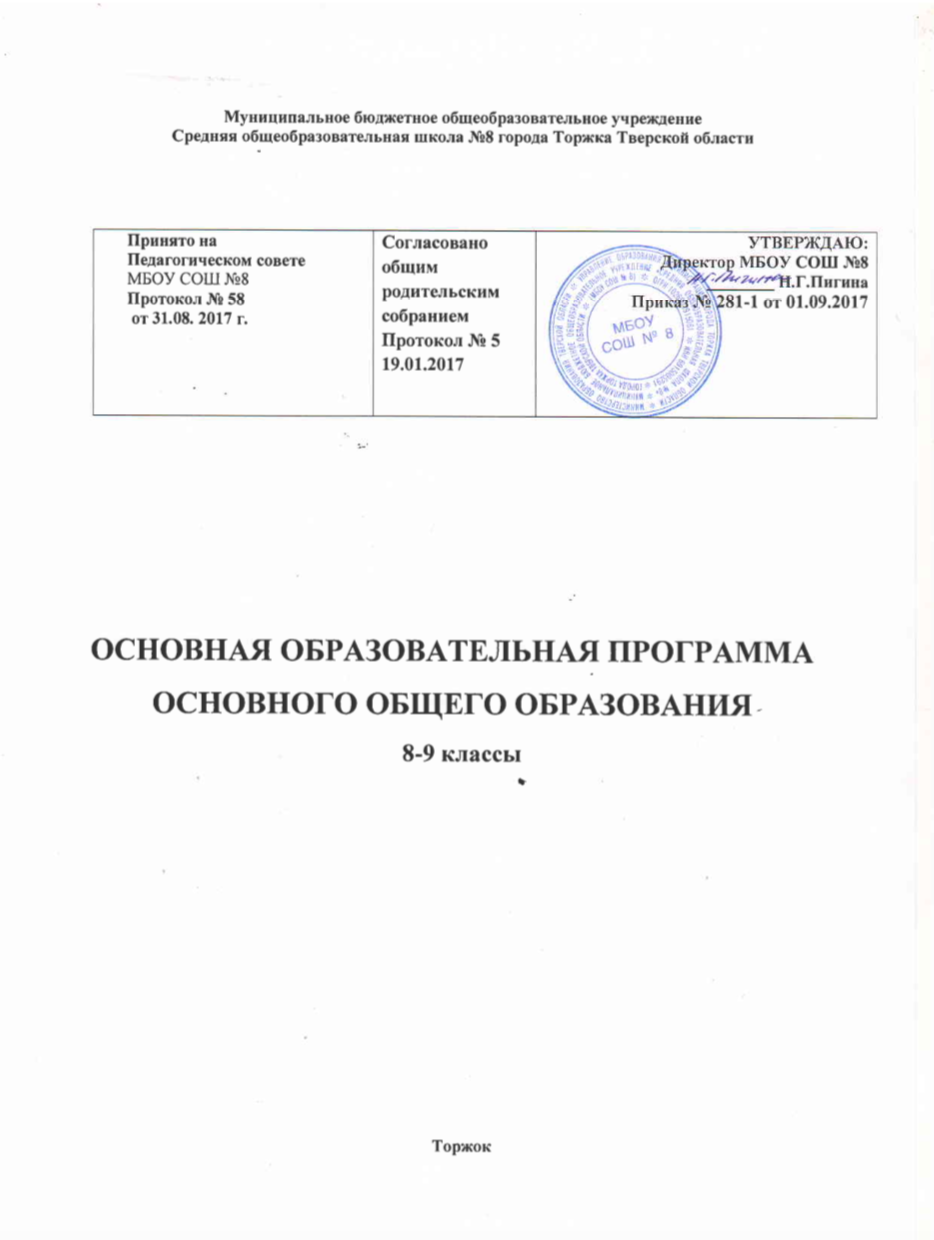 СОДЕРЖАНИЕ:1.Пояснительная запискаОбразовательная программа основного общего образования  для 7-9 классов II ступени обучения (нормативный срок освоения - 5 лет), в дальнейшем – «Образовательная программа», обеспечивает достижение основных целей деятельности образовательного учреждения, определяет содержание образования и технологии его реализации:формирование общей культуры личности обучающихся на основе усвоения обязательного минимума содержания общеобразовательных программ;адаптация учащихся к жизни в обществе;воспитание гражданственности, трудолюбия, уважения к правам и свободам человека, любви к семье, окружающей природе, Родине;формирование здорового образа жизни.Образовательное учреждение осуществляет обучение и воспитание в интересах личности, общества и государства, обеспечивает охрану здоровья и создание благоприятных условий для разностороннего развития личности, в том числе возможность удовлетворения обучающегося в самообразовании и получении дополнительного образования.Нормативной базой разработки Образовательной программы являются:Конвенция о правах ребенка, принятая резолюцией Генеральной Ассамблеи ООН 20.11.1989 № 44/25;Закон Российской Федерации от 29.12.2012 № 273-ФЗ «Об образовании в Российской Федерации»;Приоритетный национальный проект «Образование»;Национальная образовательная инициатива «Наша новая школа», утвержденная Президентом  Российской Федерации от  04.02.2010 № Пр-271;Национальная доктрина развития образования Российской Федерации до 2025 года;Санитарно-эпидемиологические правила и нормативы СанПиН 2.4.2.2821-10 «Санитарно-эпидемиологические требования к условиям и организации обучения в общеобразовательных учреждениях», утверждённые Постановлением Главного государственного санитарного врача Российской Федерации от 29.12.2010 № 189.Образовательная программа определяет:цели и содержание образовательного процесса; особенности образовательного учреждения, его традиции и ценности;особенности учебных программ;учебно-методическую базу реализуемых учебных программ;классификацию важнейших видов универсальных учебных действий (специальные умения, умения рационального учебного труда, интеллектуальные умения);проектируемые результаты освоения программы.Образовательная программа регламентирует:организационно-педагогические условия реализации образовательного процесса;условия интеграции основного и дополнительного образования;диагностические процедуры для поэтапного учета образовательных достижений обучающихся;содержание и способы взаимодействия с учреждениями культуры, ВУЗами и научными организациями в целях развития творческого, исследовательского  потенциала всех участников образовательного процесса, выявления и объективной оценки достижений обучающихся.Образовательная программа направлена на:формирование у учащихся современной научной картины мира;воспитание трудолюбия, любви к окружающей природе;развитие у учащихся национального самосознания;формирование человека и гражданина, нацеленного на совершенствование и преобразование общества;интеграцию личности в систему мировой и национальной культуры;решение задач формирования общей культуры личности, адаптации личности к жизни в обществе;воспитание гражданственности, уважения к правам и свободам человека, уважения к культурным традициям и особенностям других народов в условиях многонационального государства;создание основы для осознанного ответственного выбора и последующего освоения профессиональных образовательных программ;формирование у учащихся потребности к самообразованию, саморазвитию и самосовершенствованию и т.д.;социальную адаптацию, развитие гражданских качеств личности, обеспечивая их формирование через использование технологий коллективных творческих дел, организацию временных творческих групп для реализации проектов культурологической, исследовательской, социальной направленности; удовлетворение потребностей:учащихся – в освоении познавательных и ценностных основ личностного и профессионального самоопределения, в формировании гуманистической ориентации личности, в расширении возможностей постижения мира культуры; родителей - в выборе нашего образовательного учреждения, его системы основного и дополнительного образования, наличия воспитательной системы, социально-психологического сопровождения обучающихся в интересах развития личности ребенка, его талантов, умственных и физических способностей в полной мере;учителей - в гарантировании прав на самореализацию и творческий стиль профессиональной деятельности в реализации учебных и воспитательных программ, разработки методических комплексов, выборе методик и технологий обучения;общества и государства - в реализации подготовки всестороннего развития личности, ее гражданской позиции и готовности к непрерывному образованию, способной к продуктивной, самостоятельной деятельности;Миссия школыМиссией школы является сохранение роли качественного образования как важнейшего условия социализации ребенка в современном обществе. Традиционные формы и содержание образовательной деятельности теряют возможность быть «социальным лифтом» в обществе, высокий уровень традиционной образованности теряет мотивационную способность, замыкаясь внутри образовательного процесса. Изменить сложившееся положение может лишь новая модель образования, ориентированная на успех ребенка в социальном окружении. Этот успех опирается на достижение эффективности образовательного процесса за счет гуманизации образовательного пространства. Гуманизация образовательного процесса будет способствовать возрождению духовно-нравственных ценностей и подготовке интеллигенции как носителя культурных традиций России, формированию мировоззренческой целостности сознания и самосознания обучающихся, сознанию гражданской ответственности за судьбу страны. Углубленное изучение гуманитарных предметов ориентирует обучающихся на высокие идеалы русской истории и литературы, формирует нравственную чистоту, толерантность, уважение к другому человеку, милосердие, культуру общения и поведения.Ключевым документом, определяющим как организационно-управленческую, так и содержательно-деятельностную составляющие этой миссии школы выступает Образовательная программа. Она позволяет соподчинить входящие в нее основные и дополнительные программы, учебную и внеучебную деятельность достижению стратегической цели – раскрытию и развитию с их помощью человеческого потенциала каждого обучающегося и направленного формирования именно тех ключевых и иных компетентностей, которые представляются наиболее актуальными в социально-культурной и социально-экономической перспективе.Образовательная программа демократично и открыто фиксирует цели и содержание образовательной политики школы. Мониторинг выполнения программы и анализ ее результативности дают объективную и прозрачную критериальную основу для оценки вклада каждого учителя в учебные и внеучебные достижения учащихся и одновременно выступают как концептуальная и фактологическая база Публичного доклада директора школы перед социумом-заказчиком. Образовательная программа позволяет обеспечить удовлетворение образовательных запросов на получение образования, обеспечивающего условия для формирования широко образованной личности обучающегося, ее саморазвития и самореализации, адаптации учащихся к условиям системы непрерывного образования .Содержание Образовательной программы соответствует (не противоречит) действующим государственным образовательным стандартам. Образовательное учреждение несет ответственность за выбор общеобразовательных программ, принятых к реализации.Образовательное учреждение обеспечивает преемственность общеобразовательных программ в соответствии сост. 17 п. 3  Закона РФ «Об образовании».Образовательная программа строится в соответствии с основными направлениями совершенствования системы образования и ориентирована на реализацию социальных требований в системе российского образования, выдвигаемых модернизацией образования. Модернизация образования ориентирует современную школу на развитие личности обучающегося, его познавательных и созидательных способностей.2.Целевое назначение Образовательной программы Образовательная программа  направлена на освоение учащимися программы основного образования и сформирована на основе Федеральных государственных образовательных стандартов.Основная цель Образовательной программы  – модернизация содержания и технологий образовательного процесса посредством разработки и внедрения модели эффективного гуманитарного образовательного пространства школы в условиях перехода на Федеральные государственные образовательные стандарты второго поколения.Цели Образовательной программы ориентированы на создание механизмов, обеспечивающих доступность, высокое качество и эффективность образования, его постоянное обновление с учетом социальных и экономических потребностей населения, запросов личности, общества и государства. В целях Образовательной программы заложена ориентация на реализацию приоритетного национального проекта «Образование», Национальной доктрины развития образования РФ до 2025. Целями реализации Образовательной программыдостижение уровня функциональной грамотности, характеризующегося практическим овладением познавательными средствами основных видов жизнедеятельности и выражающегося в знании сведений, правил, принципов понятий и умений, составляющих основу решения стандартных задач;формирование основ ключевых компетентностей обучающихся, то есть основ овладения социально-значимым набором способов деятельности, универсальных по отношению к объекту деятельности: коммуникативной компетентности, социальной компетентности, готовности к разрешению проблем, технологической компетентности, информационной компетентности;удовлетворение потребностей граждан в получении их детьми основного общего образования как основы для будущего образовательного и профессионального самоопределения.Основными задачами реализации Образовательной программы являются:качественное обновление содержания образовательного процесса за счет модернизации структуры и содержания образования;конструирование учебного плана, основанного на идеях научности, преемственности, перспективности;обеспечения качества основного общего образования, соответствующего требованиям обязательного минимума (государственного образовательного стандарта);организация образовательного процесса на основе инновационных технологий и форм организации образовательного процесса; органическое сочетание традиций и новаций;формирование готовности к освоению общеобразовательной программы среднего общего образования, а также начального и среднего профессионального образования;формирование широко образованной личности, ориентированной на осознанный выбор дальнейшей образовательной траектории;формирование ключевых компетентностей учащихся, то есть основ овладения социально-значимым набором способов деятельности, универсальных по отношению к объекту деятельности: коммуникативной компетентности, социальной компетентности, готовности к самообразованию, готовности к разрешению проблем, технологической компетентности, информационной компетентности;вовлечение учащихся в продуктивную интеллектуальную деятельность, обеспечивающую формирование компетентностей, необходимых для обеспечения личного успеха в условиях современной социально-экономической ситуации;обеспечение психолого-педагогического и социального сопровождения, включающего комплексную диагностику познавательных процессов; развития эмоционально-волевой сферы учащихся;качественное повышение эффективности психологического, методического, социального, педагогического, медицинского сопровождения активных форм развития одаренных обучающихся;дифференцированный подход к обучающимся в процессе овладения ими содержанием программ по учебным предметам, выявление затруднений обучающихся  с целью их преодоления;разработка и внедрение инновационных моделей организации образовательного пространства, поддержка инноваций отдельных учителей и творческих групп;приобщение учащихся к опыту созидательной деятельности, включения их в разностороннюю деятельность на благо родителей, жителей микрорайона, с целью развития социальной активности и социальных инициатив;обеспечение приобщения к мировой культуре, культурному наследию России;воспитание любви к Отечеству, своему народу, его языку, духовным ценностям и природе, воспитание уважительного отношения к другим народам и их национальным культурам; воспитание личности исследователя, формирование исследовательского подхода к познанию окружающего мира, развитие абстрактно-теоретического мышления обучающихся, умений и навыков проведения исследований, выполнения проектов и творческих работ;формирование ценностного отношения учащихся к учению, системы познавательных интересов и стремления творческой деятельности для осознанного выбора дальнейшего образовательного маршрута;осуществление управления содержанием образования и технологиями его реализации;удовлетворенность учащихся и родителей качеством и условиями образовательного процесса.Достижение учащимися предусмотренного обязательным минимумом содержания основного общего образования (государственными образовательными стандартами) обеспечивается решением  следующих образовательных задач:обеспечение возможностей для овладения русским языком как важнейшим средством познания, интеллектуального, духовного и эстетического развития,  формирования умений и навыков полноценного пользования богатыми ресурсами родного языка в своей речевой практике, усвоения норм литературного языка, воспитания стремления к самосовершенствованию в области языковой подготовки и культуры речевого общения;формирование представлений о литературе как виде искусства, об основных этапах развития мировой литературы и о месте в ней русской литературы, обучение средствам анализа литературного произведения, закрепление свободного владения устной и письменной речью, формирования литературного вкуса, объяснение феномена литературной классики, ее эстетической, познавательной и воспитательной ценности для разных поколений человечества;достижение уровня общения, понимания и написания текстов на английском языке, обучение чтению и пониманию несложных аутентичных текстов, формирование ценностно-ориентационных представлений обучающихся об англоязычном мире;обеспечение математической подготовки, развитие вычислительных и формально-оперативных алгебраических умений, усвоение аппарата уравнений и неравенств как основного средства математического моделирования прикладных задач; развитие таких качеств личности, как ясность и точность мысли, логическое мышление, алгоритмическая культура, научная интуиция; формирование представлений об идеях и методах математики как универсального языка науки и техники, средства моделирования процессов и явлений; формирование пространственных представлений, развитие логического мышления;формирование представлений учащихся о целостном характере исторического процесса и ведущих концепциях осмысления его закономерностей, способности самостоятельно ставить проблемы собственного исторического познания, вести научную полемику по проблемам методологии исторического знания, выявлять сущность исторических процессов и явлений, устанавливать между ними причинно-следственные связи, формирование исследовательского подхода к изучению истории;формирование целостного представления о тенденциях и закономерностях развития человеческого общества, экономических системах, социальной структуре, политических и правовых институтах, развитие правосознания и активной гражданской позиции обучающихся;создание у учащихся географических образов различных территорий, представлений о литосфере, атмосфере, гидросфере и биосфере Земли, раскрытие взаимосвязей в природе, ознакомление обучающихся с территорией, демографическими особенностями, административно-территориальным делением Российской Федерации, а также с некоторыми общими экономико-географическими понятиями о народном хозяйстве и отраслях, входящих в его состав;формирование представлений о научном методе познания живых систем, основы экологической грамотности, ценностного отношения к живому,   знаний о здоровом образе жизни в целях сохранения психического, физического и нравственного здоровья человека;обеспечение усвоения знаний о механических, тепловых, электромагнитных и квантовых явлениях, о величинах, характеризующих эти явления, о законах, которым они подчиняются, о методах научного познания природы и формирование на этой основе представлений о физической картине мира, воспитание убежденности в его познаваемости;изучение химии элементов, формах их существования - атомах, изотопах, ионах, простых веществ, и важнейших соединений, постижение учащимися материального единство веществ природы, их генетическая связи, формирование представлений о химическом соединении как о звене в непрерывной цепи превращений веществ участвует в круговороте химических элементов и в химической эволюции;формирование информационной культуры учащихся, технологических навыков работы в программных средах, использования компьютера в качестве универсального инструмента для решения задач интеллектуальной деятельности, понимания роли информационных процессов в различных сферах бытия человеческого общества, значимости интеграции в мировое информационное пространство;формирование системы знаний о мировой художественной культуре, о видах искусств и их роли в жизни людей, формирование эстетической воспитанности обучающихся.Принципы Образовательной программыгуманизация содержания образовательного процесса;академизм и универсальность образовательного процесса;ценностное отношение к образованию;восприятие образования как ценности всеми субъектами образовательного процесса;сформированность информационной культуры, владение информационными и коммуникационными технологиями;широкое применение технологий проектной и исследовательской деятельности;ориентация на успех во всех формах деятельности  учащихся и педагогических работников.В качестве первоочередных направлений деятельности школы выступают следующие:создание постоянно развивающегося, конкурентноспособного образовательного учреждения;отбор и конкретизация содержания образования применительно к условиям социальной среды школы;становление образовательной системы, оптимально сочетающей научную специализацию в преподавании учебных предметов с приобщением учащихся к миру духовных и нравственных ценностей;разработка научно-методических систем реализации содержания и технологий обучения, соответствующих целям и образовательному стандарту;разработка согласованных проектов взаимосвязи основного и дополнительного образования в соответствии с целями и ценностями школы.Приоритеты воспитательной работыВажной составной частью организационно – педагогических условий  реализации Образовательной программы является система воспитательной работы.Воспитательная система направлена на создание условий для:становления системы жизненных смыслов и ценностей учащихся;включения учащихся в пространство культуры;осмысления учащимся цели своей жизни.Важнейшая задача воспитания – формирование у учащихся гражданской ответственности и правового самосознания, духовности и культуры, инициативности, самостоятельности, толерантности, способности к успешной социализации в обществе и активной адаптации на рынке труда.Цель воспитания определяется как воспитание человека, готового и способного:к жизненному самоопределению в современном поликультурном пространстве;к гармонизации отношений с окружающим миром, решению жизненных проблем различной степени сложности;к созидательной деятельности;к самостоятельному выбору здорового образа жизни.Содержание воспитания и его организационные формы разрабатываются на основе принципов, позволяющих воспитать социально активную, толерантную, образованную, нравственно и физически здоровую личность. Личность, ориентированную на осмысление общечеловеческих и социальных ценностей. Это очень важно в настоящее время, когда резко увеличилось число детей, предоставленных самим себе. В школе созданы условия для разностороннего развития личности обучающегося, социализации, пропаганды здорового образа жизни.Содержание воспитания включает в себя следующие составляющие ценностно-смыслового диалога учащегося с окружающим миром:диалог с самим собой: воспитание культуры жизненного и профессионального самоопределения, трудолюбия, становления внутренней гармонии учащегося, успешное решение проблем, возникающих в процессе отношения с самим собой;диалог с другим человеком: воспитание толерантности, культуры общения и взаимодействия;диалог с социумом: социализация, социальная адаптация, социальной творчество, направленные на воспитание этико-правовой культуры, гражданственности, обеспечивающие осознанное принятие и соблюдение нравственных установок, норм правил, законов социальной жизни;диалог с миром человеческой культуры: воспитание патриотизма и культуры наследования, обеспечивающие включение подрастающего поколения в процесс воспроизводства ценностей петербургской и мировой культуры;диалог с миром природы: воспитание культуры здорового образа жизни, обеспечивающие заботу человека о своем здоровье и здоровье окружающей природы (экологическое благополучие).Основной технологией осуществления воспитательного процесса в школе является создание саморазвивающейся воспитательной системы (как совокупного субъекта, возникающего в ходе ценностно-смыслового диалога участников воспитательного процесса: учителей, обучающихся, родителей), которая упорядочивает деятельность образовательного учреждения относительно целей воспитания, придает ей определенную ценностно-смысловую направленность и обеспечивает активное участие обучающихся в различных видах созидательной деятельности. Воспитательная система школы представляет собой комплексную технологию, включающую в себя систему упорядоченных локальных воспитательных технологий (решение определенных воспитательных проблем, форм воспитательной работы и воспитательных событий, воспитательных технологий, методов и приемов).Воспитательная система школы основана на системе ценностных и мировоззренческих основ гуманистической педагогики и направлена на развитие следующих качеств:гражданской ответственности, патриотизма;внутренней культуры и духовных потребностей обучающихся;широкого гуманитарного кругозора;самостоятельности;способности к успешной самореализации в обществе и профессиональной деятельности.Цели и задачи воспитания осуществляются в процессе согласования ценностей и целей, а также взаимодействия учителей, обучающихся, родителей при осуществлении следующих видов деятельности:просветительская, обучающая деятельность;создание ученического коллектива и организация его деятельности;различные виды культурно-творческой деятельности;общественно-полезная, трудовая, созидательная деятельность;поддержка инициатив учащихся, организация ученического самоуправления, детско-юношеских общественных объединений и организаций;спортивно-оздоровительная деятельность;создание уклада жизни образовательного учреждения, наличие годового круга традиций, событий, праздников;освоение ценностей культуры г.Торжка;активное участие учащихся в жизни города (районные и городские конкурсы, соревнования, мероприятия, акции, гражданские и социальные проекты).Ожидаемые результаты освоения Образовательной программы Образовательная программа основной школы предполагает развитие:познавательных интересов;навыков самообразования;методов и средств научного познания, в том числе навыков исследовательской, проектной деятельности;готовности к межкультурному общению;опыта презентации личностных достижений на школьных, районных, городских, всероссийских олимпиадах, конкурсах, научных конференциях, в периодических изданиях;мотивации общественно-полезной деятельности (учебной, трудовой и др.);потребности в самопознании, осознания собственной индивидуальности, стремления к личностному  самоопределению;потребности в общественном признании;навыков здорового образа жизни. Результатом освоения Образовательной программы является достижение учащимися уровня общеобразовательной подготовки, соответствующего требованиям обязательного минимума содержания основного общего образования.На основной ступени образования учащиеся должны достичь уровня образованности, который характеризуется как общекультурная компетентность.Общекультурная компетентность отличается следующими параметрами:ориентация в ценностях культуры;умение делать обоснованные оценочные суждения;владение методами (способами) образовательной (познавательной) деятельности;подготовленность к определению границ собственной компетентности в различных областях гуманитарного и естественно-научного знания.Достигаемым уровнем образованности является уровень функциональной грамотности, характеризующийся практическим овладением познавательными средствами основных видов жизнедеятельности и выражающийся в знании сведений, правил, принципов понятий и умений, составляющих основу решения стандартных задач. Учащиеся должны уметь:свободно читать сложные тексты (художественные, публицистические, научные, технические); владеть умениями делового письма на русском языке;уметь объясняться и читать тексты на английском языке, уметь эксплуатировать персональный компьютер;использовать современные прикладные компьютерные программы, пользоваться ресурсами телекоммуникационной сети Интернет, осуществлять пересылку и получение информации при помощи электронной почты;знать правила техники безопасности работы на персональном компьютере, уметь пользоваться другими техническими устройствами, необходимыми в познавательной деятельности и в быту;ориентироваться в нравственно-этических, социально-экономических, политических и экологических проблемах;обладать основами правовой культуры, знанием основ конституционного строя,  прав, свобод и обязанностей граждан Российской Федерации; и ориентироваться в наиболее важных аспектах правового статуса несовершеннолетних; ориентироваться в явлениях природы;иметь представления о мире профессий и личностно предпочтительных сферах будущей профессиональной деятельности. Компонентом функциональной грамотности является функциональная компьютерная грамотность, предполагающая знание назначения устройств  ввода и вывода информации, правил техники безопасности работы на компьютере, владение пользовательскими навыками обработки текстовой и графической информации, использования электронных таблиц и баз данных, поиска и применения информации в сети Интернет, навыки пользования коммуникационным программным обеспечением и социальными сетями.Ожидаемым результатом освоения Образовательной программыобеспечение прочного усвоения учащимися знаний, умений и навыков, предусмотренных обязательным минимумом содержания основного образования по всем образовательным областям; обеспечение прочного овладения обучающимися общеурочными умениями и навыками самостоятельного приобретения и пополнения знаний;целенаправленное развитие интеллектуальных способностей обучающихся в учебном процессе и внеурочной деятельности, формировать познавательные мотивы, готовность к самообразованию;формирование функциональной грамотности учащихся, предполагающее готовность человека к решению стандартных задач в различных сферах жизнедеятельности, в том числе по образовательным областям;прочное овладение учащимися общеучебными умениями и навыками самостоятельного приобретения и пополнения знаний в соответствии с этапом обучения; сформированность мотивов изучения основ наук, общения с прекрасным, готовность к самоопределению;развитие коммуникативной культуры обучающихся (умение вести диалог, правильно излагать мысли, навыки публичных выступлений); воспитание ответственного отношения к себе, своему здоровью, своему будущему, формирование гуманности и миролюбия по отношению к другим людям;создание психологической основы для выбора образовательного маршрута;успешное овладение предметами учебного плана;достижение уровня функциональной грамотности (по окончании 9-го класса);развитие навыков познавательной, трудовой, досуговой деятельности;прочное овладение коммуникативными умениями и навыками (умение строить диалог, участвовать в дискуссии, аргументировать точку зрения и т.д.);развитие у учащихся опыта организаторской деятельности на основе участия в общественной жизни школы, воспитание готовности реализовать в своем поведении общечеловеческие ценности;создание учащегося прочного фундамента культурологического образования: ориентация в художественных ценностях и памятниках мировой и отечественной культуры;обеспечение организационно-педагогических условий для сохранения, укрепления, восстановления здоровья обучающихся школы и формирования навыков здорового образа жизни на принципах социального партнерства;построение учебно-воспитательного процесса на основе эффективных здоровьесберегающих образовательных технологий, отличающихся гибкостью, вариативностью, открытостью и компетентностной  направленностью.Уровню функциональной грамотности соответствуют:Показатели филологической образованности учащихся:умение производить все виды разборов: фонетический, морфемный, словообразовательный, морфологический, синтаксический.  умение находить в предложениях места для постановки знаков препинания, обосновывать их выбор и расставлять знаки препинания в соответствии с изученными в 5-9 классах пунктуационными правилами, находить и исправлять пунктуационные ошибки; умение находить в словах изученные орфограммы, уметь обосновывать их выбор, правильно писать слова с изученными орфограммами, находить и исправлять орфографические ошибки;соблюдение норм литературного языка, предусмотренных учебными программами второй ступени обучения;умение составлять сложные предложения разных типов, пользоваться синтаксическими синонимами в соответствии с содержанием и стилем речи, определять стиль и тип текста;умение создавать тексты разных стилей и типов речи;умение писать заявления, автобиографию;умение готовить доклад на историко-литературную тему по одному или нескольким источникам, составлять тезисы или конспект литературно-критической статьи;умение писать сочинения публицистического характера, совершенствовать содержание и языковое оформление сочинения, находить и исправлять различные языковые ошибки в своем тексте;умение писать сочинения-эссе на этико-философские темы по проблематике изучаемых произведений;умение писать сочинения по элементарным литературным и историко-литературным темам;умение стилизовать повествовательные жанры (письма, дневники, монологи и диалоги литературных героев), сохраняя лексические характеристики, интонацию, ритм оригинала;умение устанавливать связи между эстетической и нравственной позициями писателя,  литературным родом и жанром произведения;умение определять традиционные темы, мотивы, образы в литературном произведении и интерпретировать их трансформацию в нем;умение выделять способы авторской оценки событий, литературных героев, исторической эпохи и культуры;знание связей между проблематикой и художественным стилем отдельного произведения и стилем писателя в целом;умение определять в общих чертах исторические тенденции развития русской прозы, поэзии, драматургии и уметь по фрагменту произведения отнести текст к определенной культурной эпохе.Показатели владения английским языком:умения начинать, вести или поддерживать и заканчивать беседу в стандартных ситуациях общения, соблюдая нормы речевого этикета, при необходимости переспрашивая, уточняя;умения расспрашивать собеседника и отвечать на его вопросы, высказывая свое мнение, просьбу, отвечать на предложение собеседника согласием/отказом, опираясь на изученную тематику и усвоенный лексико-грамматический материал;умения рассказывать о себе, своей семье, друзьях, своих интересах и планах на будущее, сообщать краткие сведения о своем городе, своей стране и стране изучаемого языка;умения делать краткие сообщения, описывать события/явления (в рамках изученных тем), передавать основное содержание, основную мысль прочитанного или услышанного, выражать свое отношение к прочитанному/услышанному, давать краткую характеристику персонажей;умения использовать перефраз, синонимичные средства в процессе устного общения;понимание основного содержания коротких, несложных аутентичных  прагматических текстов (прогноз погоды, программы теле/радиопередач, объявления на вокзале/в аэропорту) и выделять значимую информацию;понимание основного содержания несложных аутентичных текстов, относящихся к разным коммуникативным типам речи (сообщение/рассказ; уметь определять тему текста, выделять главные факты, опуская второстепенные;использование переспроса, просьбы повторить;умения ориентироваться в иноязычном тексте; прогнозировать его содержание по заголовку;умение читать аутентичные тексты разных жанров с пониманием основного содержания (определять тему, основную мысль; выделять главные факты, опуская второстепенные; устанавливать логическую последовательность основных фактов текста);умение читать несложные аутентичные тексты разных стилей с полным и точным пониманием, используя различные приемы смысловой переработки текста (языковую догадку, анализ, выборочный перевод), оценивать полученную информацию, выражать свое мнение;читать текст с выборочным пониманием нужной или интересующей информации;умение заполнять анкеты и формуляры;умение писать поздравления, личные письма с опорой на образец: расспрашивать адресата о его жизни и делах, сообщать то же о себе, выражать благодарность, просьбу, употребляя формулы речевого этикета, принятые в странах изучаемого языка;умения использовать приобретенные знания и умения в практической деятельности и повседневной жизни в целях:а) социальной адаптации; достижения взаимопонимания в процессе устного и письменного общения с носителями иностранного языка, установления в доступных пределах межличностных и межкультурных контактов;б) создания целостной картины полиязычного, поликультурного мира, осознания места и роли родного языка и изучаемого иностранного языка в этом мире;в) приобщения к ценностям мировой культуры через иноязычные источники информации (в том числе мультимедийные), через участие в туристических поездках, молодежных форумах;г) ознакомления представителей других стран с культурой своего народа; осознания себя гражданином своей страны и мира.Показатели математической образованности учащихся:умение правильно употреблять термины, связанные с различными видами чисел и способами их записи; переходить от одной формы записи чисел к другой;умение сравнивать числа, упорядочивать наборы чисел; понимать связь отношений «больше» и «меньше» с расположением точек на координатной прямой;умение выполнять арифметические действия с рациональными числами, находить значения степеней и квадратных корней; сочетать при вычислениях устные и письменные приемы;умение составлять и решать пропорции, решать основные задачи на дроби, проценты;умение округлять целые числа и десятичные дроби, понимать смысл записи а - 7,3 ± 0,1, производить прикидку и оценку результата вычислений, выполнять вычисления с числами, записанными в стандартном виде;умение правильно употреблять термины «выражение», «тождественное преобразование», понимать их в тексте, в речи учителя, понимать формулировку заданий: «упростить выражение», «разложить на множители»;умение составлять несложные буквенные выражения и формулы; осуществлять в выражениях и формулах числовые подстановки и выполнять соответствующие вычисления; выражать из формул одни переменные через другие;умение выполнять действия со степенями с натуральным и целым показателями, многочленами, алгебраическими дробями; выполнять разложение многочленов на множители вынесением общего множителя за скобки, применением формул сокращенного умножения;умение выполнять преобразования числовых выражений, содержащих квадратные корни;понимать роль уравнения как математического аппарата решения разнообразных задач различных областей знаний, практики;умение правильно употреблять термины «уравнение», «неравенство», «система», «корень уравнения», «решение системы», понимать их в тексте, в речи учителя, понимать формулировку задачи: «решить уравнение, неравенство, систему»;умение решать линейные, квадратные уравнения и простейшие рациональные уравнения, сводящиеся к ним, системы уравнений с двумя переменными (линейные и системы, в которых одно уравнение второй степени);умение решать линейные неравенства с одной переменной и их системы, неравенства второй степени;умение решать текстовые задачи с помощью составления уравнений;понимание функции как математической модели, позволяющей описывать и изучать разнообразные зависимости между реальными величинами, что конкретные типы функций описывают большое разнообразие реальных зависимостей;умение правильно употреблять функциональную терминологию, понимать ее в тексте, в речи учителя, в формулировке задач;умение находить значения функций, заданных формулой, таблицей, графиком; решать обратную задачу;умение находить по графику функции промежутки возрастания и убывания функции, промежутки знакопостоянства, наибольшее и наименьшее значения;умение строить графики линейной функции, прямой и обратной пропорциональности, квадратичной функции;умение интерпретировать в несложных случаях графики реальных зависимостей между величинами, отвечая на поставленные вопросы.умение понимать, что геометрические формы являются идеализированными образами реальных объектов; научиться использовать геометрический язык для описания предметов окружающего мира; получить представление о некоторых областях применения геометрии в быту, науке, технике, искусстве;умение распознавать на чертежах и моделях геометрические фигуры (отрезки; углы; треугольники и их частные виды; четырехугольники и их частные виды; многоугольники; окружность; круг); изображать указанные геометрические фигуры; выполнять чертежи по условию задачи;умение владеть практическими навыками использования геометрических инструментов для изображения фигур, а также для нахождения длин отрезков и величин углов;умение решать задачи на вычисление геометрических величин (длин, углов, площадей), применяя изученные свойства фигур и формулы и проводя аргументацию в ходе решения задач; умение решать задачи на доказательство;владение алгоритмами решения основных задач на построение.Умения, характеризующие уровень сформированности информационной культуры:знание и понимание сущности информации и информационных процессов;знание и умение применять системы кодирования различных видов информации;знание технологий обработки и передачи информации  в устройствах персонального компьютера и информационных сетях;умение применять возможности среды операционной системы Microsoft Windows и приложений Microsoft Office для широкого круга пользовательских задач;умение обрабатывать текстовую и графическую информацию, осуществлять обмен данными между различными программными продуктами;умение проектировать электронные таблицы и базы данных и управлять их ресурсами;умение осуществлять поиск информации в сети Интернет, пользоваться ее ресурсами и сервисами;умение создавать web-страницы средствами специальных программ, публиковать ресурсы в сети Интернет, использовать электронную почту, ICQ, Skype, конференции и форумы для обсуждения проблемы в режиме удаленного доступа;умение применять ресурсы социальных сетей для решения практических задач.Показатели обществоведческой образованности учащихся:понимание периодизации всемирной и отечественной истории; современные версии и трактовки важнейших проблем всемирной и отечественной истории; историческую обусловленность современных общественных процессов; особенности исторического пути России, её роль в мировом сообществе;умение проводить поиск исторической информации в источниках разного типа; критически анализировать источник исторической информации (характеризовать авторство источника, время, обстоятельства и цели его создания), анализировать историческую информацию, представленную в разных знаковых системах (текст, карта, таблица, схема, аудиовизуальный ряд);умение различать в исторической информации факты и мнения, исторические описания и исторические объяснения;умение устанавливать причинно-следственные связи между явлениями, пространственные и временные рамки изучаемых исторических процессов и явлений;умение участвовать в дискуссиях по историческим проблемам, формулировать собственную позицию по обсуждаемым вопросам, используя для аргументации исторические сведения;умение представлять результаты изучения исторического материала в формах конспекта, реферата, рецензии;умение использовать приобретенные знания и умения в практической деятельности и повседневной жизни для определения собственной позиции по отношению к явлениям современной жизни, исходя из их исторической обусловленности; использования навыков исторического анализа  при критическом восприятии получаемой извне социальной информации; соотнесения своих действий и поступков окружающих с исторически возникшими формами социального поведения; осознания себя как представителя исторически сложившегося гражданского, этнокультурного, конфессионального сообщества,  гражданина России.Показатели естественно-научной образованности учащихся:умение пользоваться знанием общебиологических закономерностей для объяснения с материалистических позиций вопросов происхождения и развития жизни на Земле, а также различных групп растений, животных, в том числе и человека;умение давать аргументированную оценку новой информации по биологическим вопросам;умение работать с микроскопом и изготовлять простейшие препараты для микроскопических исследований;умение решать генетические задачи, составлять родословные, строить вариационные кривые на растительном и животном материале;умение работать с учебной и научно-популярной литературой, составлять план, конспект, реферат;умение владеть языком предмета;умение описывать и объяснять физические явления: движение, передачу давления жидкостями и газами, колебания и волны, тепловые, электромагнитные и световые явления;умение использовать физические приборы и измерительные инструменты для измерения физических величин;умение представлять результаты измерений с помощью таблиц, графиков и выявлять на этой основе эмпирические зависимости;умение выражать в единицах Международной системы результаты измерений и расчетов; умение приводить примеры практического использования физических знаний о механических, тепловых, электромагнитных и квантовых явлениях; умение решать задачи на применение изученных физических законов; умение проводить самостоятельный поиск информации естественнонаучного содержания с использованием различных источников;знание и умение называть изученные химические вещества по «тривиальной» или международной номенклатуре;умение определять: валентность и степень окисления химических элементов, тип химической связи в соединениях, заряд иона, характер среды в водных растворах неорганических соединений, окислитель и восстановитель, принадлежность веществ к различным классам органических соединений;знание и умение характеризовать: элементы малых периодов по их положению в периодической системе Д. И. Менделеева; общие химические свойства металлов, неметаллов, основных классов органических и неорганических соединений; строение и химические свойства изученных неорганических соединений;знание и умение объяснять: зависимость свойств веществ от их состава и строения; природу химической связи (ионной, ковалентной, металлической), зависимость скорости химических реакции и положения химического равновесия от различных факторов;умение выполнять химический эксперимент по распознаванию важнейших неорганических и органических веществ;умение проводить самостоятельный поиск химической информации с использованием различных источников (научно-популярных изданий, компьютерных баз данных, ресурсов Интернета); использовать компьютерные технологии для обработки и передачи химической информации и её представления в различных формах;умение использовать приобретенные знания и умения в практической деятельности и повседневной жизни для: объяснения химических явлений, происходящих в природе, быту и на производстве; определения возможности протекания химических превращений в различных условиях и оценки их последствий; экологически грамотного поведения в окружающей среде; оценки влияния химического загрязнения окружающей среды на организм человека и другие живые организмы; безопасного обращения с горючими и токсичными веществами, лабораторным оборудованием; приготовления растворов заданной концентрации в быту и на производстве; критической оценки достоверности химической информации, поступающей из разных источников.Показатели художественно-эстетической образованности учащихся:знание основных фактов истории искусства;знание признаков и характерных черт основных творческих направлений в развитии художественной культуры Европы и России;знание и умение сравнивать различные виды и жанры изобразительного искусства);знание основных законов композиции, умение анализировать композицию художественных произведений различных видов и жанров искусства;знание и умение характеризовать художественные средства различных видов искусства;знание и умение отличать произведения выдающихся деятелей художественной культуры Европы и России;умение различать основные и составные, теплые и холодные цвета;умение использовать приобретенные знания и умения в практической деятельности и повседневной жизни.Показатели сформированности культуры безопасности жизнедеятельности учащихся:знание содержания важнейших нормативных документов по вопросам ГО и ЧС;знание структуры РСЧС  (Российской системы чрезвычайных ситуаций) и объектового звена;знание сил и средств РСЧС, назначение НАСФ (нештатных аварийно-спасательных формирований);знание основных видов чрезвычайных ситуаций природного и антропогенного характера мирного и военного времени;знание поражающих факторов современного оружия массового поражения и средств спасения людей от воздействия этих факторов;знание классификации коллективных и индивидуальных средств защиты при чрезвычайных ситуациях;умение применять индивидуальные средства защиты и действовать по сигналам ГО и ЧС;знание основ военной службы и нормативных актов о воинской обязанности и военной службе;знание структуры вооруженных сил, назначение видов и родов войск;знание начальных основ медицинской подготовки;умение оказывать первую неотложную доврачебную медицинскую помощь в чрезвычайных ситуациях.Показатели технологической образованности учащихся:знание основ научной организации труда;умение организации и планирования собственной трудовой деятельности, контроля над ее ходом и результатами;умение выполнять инструкции при решении учебных, исследовательских и практических задач;умение получать необходимую информацию об объекте деятельности, используя рисунки, схемы, эскизы, чертежи (на бумажных  и электронных носителях);умение создавать прикладные информационные продукты в соответствии с техническим заданием;знание и соблюдение последовательности технологических операций при создании информационного продукта;умения и навыки моделирования различных процессов средствами информационных и коммуникационных технологий;умение применять ИКТ для целей дизайна помещений, изделий и печатной продукции; умение использовать приобретенные знания и умения в практической деятельности и повседневной жизни.Показатели сформированности физической культуры учащихся:умение технически правильно осуществлять двигательные действия избранного вида спортивной специализации, использовать их в условиях соревновательной деятельности и организации собственного досуга;умение проводить самостоятельные занятия по развитию основных физических способностей. Коррекции осанки и телосложения;умение разрабатывать индивидуальный двигательный режим, подбирать и планировать физические упражнения, поддерживать оптимальный уровень индивидуальной работоспособности;умение контролировать и регулировать функциональное состояние организма при выполнении физических упражнений, добиваться оздоровительного эффекта и совершенствования физических кондиций;умение управлять своими эмоциями, эффективно взаимодействовать с взрослыми и сверстниками, владеть культурой общения;знание и соблюдение правил безопасности и профилактики травматизма на занятиях физическими упражнениями, оказывать первую помощь при травмах и несчастных случаях;умение пользоваться современным спортивным инвентарем и оборудованием, специальными техническими средствами с целью повышения эффективности самостоятельных форм занятий физической культурой. Уровню функциональной грамотности соответствует уровень сформированности метапредметных умений и навыков, установленный на основе применения диагностических материалов, предусмотренных методическими материалами к реализуемым учебным программам.«Модель выпускника» основной школы1. Сформированность у выпускника основ ключевых компетентностей:коммуникативной компетентности, предполагающей готовность получать в диалоге необходимую информацию, представлять свою точку зрения в диалоге на основе уважительного отношения к другим людям;социальной компетентности, предполагающей готовность к социальному взаимодействию и способность соотносить свои устремления с интересами других людей;готовности к разрешению проблем, предполагающей умение анализировать нестандартные ситуации, ставить цели и соотносить их с устремлениями других людей, планировать результат своей деятельности и разрабатывать алгоритм его достижения, оценивать результаты своей деятельности, принимать ответственные решения в той или иной ситуации и обеспечение своими действиями его воплощения в жизнь;технологической компетентности, предполагающей готовность к пониманию инструкции, описания технологии, алгоритма деятельности, к четкому соблюдению технологии деятельности, освоению и грамотному применению технологий;информационной компетентности, предполагающей способность анализировать информацию, делать аргументированные выводы, использовать информацию для планирования и осуществления своей деятельности, создавать и изменять информационные объекты, взаимодействовать с другими людьми с использованием информационных и коммуникационных технологий,  принимать осознанные решения на основе критически осмысленной информации.2. На ступени основной школы социокультурную составляющую модельных характеристик выпускника определяют особенности гражданского общества, в котором актуальны: жизненная концепция, базирующаяся на принципах индивидуальности и нестандартности; умение действовать самостоятельно, а значит, осуществлять выбор; быть толерантным, воспринимать и уважать другие культуры; создавать планы (программы, проекты) собственной жизни, в которых реализуется принцип социальной ответственности; умение организовать самообразование; умение пользоваться информацией и вовлеченность в современную информационную культуру; понимание основ современной культуры; владение этнокультурной традицией и историческим кругозором. 3. Специфика социально-экономических отношений, в которых предстоит действовать выпускнику, предполагает наличие совокупности качеств, делающих выпускника конкурентным: экономическую и правовую готовность к действию; ориентацию на измеряемый и объективный результат; способность конкретизировать проблему, анализировать риски принимаемых решений; лидерство как комплекс качеств, направленных на действия в рыночных условиях. Учащиеся, получившие основное общее образование, должны:освоить на уровне требований государственных программ  учебный материал по всем предметам учебного плана;овладеть системой  универсальных учебных действий;приобрести необходимые знания и навыки жизни в  современном обществе;овладеть основами компьютерной грамотности;иметь интерес к конкретной области знаний и творческой деятельности;знать свои гражданские права  и уметь их реализовывать;уметь дружить, осознанно выбирать круг общения, направленный на освоение гендерной роли;уметь конструктивно разрешать конфликтные ситуации, работать в команде и быть лидером; быть инициативным, готовым нести ответственность перед самим собой, другими людьми за результаты и последствия своих действий;принимать ценности межличностных отношений (право свободного выбора, справедливости, уважения, взаимопомощи, личного достоинства);иметь мотивацию к продолжению образования; быть подготовленным к осознанному выбору дальнейшей образовательной траектории на основе избирательности интересов;осознанно выполнять правила здорового и безопасного образа жизни, поддерживать сохранность окружающей среды.Образовательная программа основного общего образования создает условия для овладения арсеналом методов исследовательской, проектной деятельности (индивидуальных, групповых, теоретических, практико-ориентированных), развивает способность к их письменной, устной презентации в конкурсах, смотрах, конференциях, печатных изданиях.Условия достижения ожидаемого результатаналичие учебных программ и учебно-методических комплексов для всех классов по всем предметам учебного плана;высокий уровень профессионального мастерства учителей;использование инновационных технологий обучения в сочетании с эффективными традиционными технологиями;психолого-педагогическое сопровождение образовательного процесса;доброжелательный микроклимат в школе;наличие оборудованных кабинетов;материально-техническая база, обеспечивающая учебный процесс;использование культурного и образовательного пространства района и города;привлечение родителей к сотрудничеству, диалогу.3.Адресность Образовательной программы Образовательная программа предназначена для освоения учащимися, успешно освоившими общеобразовательную программу начального общего образования для 1 - 4 классов I ступени обучения при отсутствии противопоказаний  по состоянию здоровья.Соответствие состояния здоровья учащихся требованиям образовательной программы устанавливается при приеме документов в Общеобразовательное учреждение на основании медицинской карты по форме 0-26/У-2000, утвержденной приказом Министерства здравоохранения Российской Федерации от 03.07.2000 № 241.Прием в 5 класс осуществляется по переводу из 4 класса образовательного учреждения, а также в заявительном порядке из других образовательных учреждений на вакантные места с обязательным соблюдением принципа преемственности в освоении общеобразовательных программ и в соответствии с реализацией права обучающегося на доступное качественное образование, предусмотренного Законом РФ «Об образовании».Прием поступающих в 5 - 9 классы осуществляется на основе Закона РФ «Об образовании», Типового положения об общеобразовательных учреждениях, локальных актов школы.Ограничения и преимущества, основанные на показателях уровня развития или способностей обучающихся за пределами рекомендаций органов здравоохранения, не устанавливаются.Прием лиц, не достигших установленного возраста или превышающих его, иностранных граждан осуществляется по согласованию с вышестоящим органом управления образованием.Сложные проблемы обучения и воспитания, связанные с преодолением индивидуально-психических и личностно-социальных проблем обучающегося, осуществляется в рамках социально-педагогического, психолого-педагогического, медико-социального сопровождения, с привлечением соответствующих учреждений г.Торжка. Постоянно проводится индивидуальная и групповая работа с обучающимися по адаптации, психологической разгрузке, созданию валеологических и санитарно-гигиенических условий всей образовательной системы школы.Учителя осуществляют индивидуально-дифференцированный подход, ориентированный на развитие интеллектуальных способностей и индивидуальных достижений учащихся. С этой целью проводится индивидуальная и групповая работа с учащимися, которая включает в себя:консультирование по подготовке к государственной (итоговой) аттестации в 9 классе;работу с учащимися, нуждающимися в коррекции знаний;работу с учащимися повышенной мотивации;проектно-исследовательскую деятельность.Условия комплектования классовКоличество классов в образовательном учреждении зависит от числа поданных гражданами заявлений, условий и квот, определяемых в лицензии, а также условий, созданных для осуществления образовательного процесса с учетом санитарных норм.Комплектование классов на второй ступени обучения происходит в соответствии с образовательным маршрутом, выбранным и реализованным в начальной школе.Комплектование классов осуществляется на основании принципов равенства граждан в праве на получение образования при обязательном обеспечении пропорциональности полового и возрастного составов комплектуемых классов.Все процедуры, связанные с комплектованием классов, осуществляются в соответствии с Законом об образовании и другими нормативными документами, гарантирующими обеспечение права на образование каждого учащегося.Наполняемость классов устанавливается в соответствии с нормативами, определенными Типовым положением об общеобразовательном учреждении. По согласованию с Управлением образования администрации г. Торжка возможно комплектование классов  с меньшей наполняемостью.Возможно перекомплектование классов при превышении контингента или неукомплектованности класса.Для отдельных учащихся по медицинским показаниям предоставляется возможность обучения по индивидуальным образовательным программам.Учебный планУчебный план - нормативный правовой акт, устанавливающий перечень учебных предметов и объем учебного времени, отводимого на их изучение по ступеням общего образования и учебным годам.Учебный план МБОУ СОШ № 8 на 2016-2017учебный год разработан на основе требований, федерального компонента государственного образовательного стандарта общего образования, федерального базисного учебного плана, регионального базисного учебного плана для образовательных учреждений Тверской области, реализующих программы общего образования и примерных учебных планов для образовательных учреждений Российской Федерации, реализующих программы общего образования.Нормативная правовая основа учебного плана:Федеральный уровень- Конституция Российской Федерации (ст. 43, 44);- Закон Российской Федерации от 29.12.2012 №273-ФЗ «Об образовании в Российской Федерации»;- Федеральный закон от 28.03.1998 № 53-ФЗ «О воинской обязанности и военной службе»;- Постановление Главного государственного санитарного врача РФ от 29 декабря 2010 г. № 189 "Об утверждении СанПиН 2.4.2.2821-10 «Санитарно-эпидемиологические требования к условиям и организации обучения в общеобразовательных учреждениях» (зарегистрировано в Минюсте России 03.03.2011, регистрационный номер 19993); -Приказ Министерства образования и науки РФ ( Минобрнауки России) от 30 августа 2013г.№1015 «Об утверждении Порядка организации и осуществления образовательной деятельности по основным общеобразовательным программам-образовательным программам начального общего, основного общего и среднего общего образования»;- Приказ Министерства образования и науки Российской Федерации от 09.03.2004 № 1312 «Об утверждении федерального базисного учебного плана и примерных учебных планов для образовательных учреждений Российской Федерации, реализующих программы общего образования»;- Приказ Министерства образования и науки Российской Федерации от 20.08.2008 № 241 «О внесении изменений в федеральный базисный учебный план и примерные учебные планы для образовательных учреждений Российской Федерации, реализующих программы общего образования, утверждённые приказом Министерства образования Российской Федерации от 9 марта 2004 года «Об утверждении федерального базисного учебного плана и примерных учебных планов для образовательных учреждений Российской Федерации, реализующих программы общего образования»;- Приказ Министерства образования и науки Российской Федерации от 30.08.2010 № 889 «О внесении изменений в федеральный базисный учебный план и примерные учебные планы для образовательных учреждений Российской Федерации, реализующих программы общего образования, утверждённые приказом Министерства образования Российской Федерации от 9 марта 2004 года №1312 «Об утверждении федерального базисного учебного плана и примерных учебных планов для образовательных учреждений Российской Федерации, реализующих программы общего образования»;- Приказ Министерства образования и науки Российской Федерации от 03.06.2011  № 1994 «О внесении изменений в федеральный базисный учебный план и примерные учебные планы для образовательных учреждений Российской Федерации, реализующих программы общего образования, утвержденные приказом Министерства образования и науки Российской Федерации от 9 марта 2004 г. № 1312 »;- Приказ Министерства образования и науки Российской Федерации от 05.03.2004 №1089 «Об утверждении федерального компонента государственных образовательных стандартов начального общего, основного общего и среднего (полного) общего образования»;- Приказ Министерства образования и науки Российской Федерации от 06.10.2009 № 373 «Об утверждении и введении в действие федерального государственного образовательного стандарта начального общего образования»; - Приказ Министерства образования и науки Российской Федерации от 26.11.2010 № 1241 «О внесении изменений в федеральный государственный образовательный стандарт начального общего образования», утвержденный приказом Министерства образования и науки Российской Федерации от 06.10.2009 № 373;- Распоряжение Правительства РФ от 29.10.2009 № 1578-рРегиональный уровень- Закон Тверской области от 07.05.2008 № 56-30 «Об образовании в Тверской области»;- Приказ департамента образования от 11.02.2010 № 39/08 «Об апробации в Тверском регионе учебного курса «Основы религиозных культур и светской этики»;- Приказ департамента образования Тверской области от 01.09.2010 № 281/08 «О введении федерального государственного образовательного стандарта в общеобразовательных учреждениях Тверской области в 2010-2011 учебном году».- Региональный БУП, утвержденный приказом Министерства образования Тверской области от 14.05.2012 г.  №1018 / ПК «Об утверждении регионального базисного учебного плана общеобразовательных учреждений Тверской области, реализующих программы общего образования на 2012/13 учебный год».Уровень образовательного учреждения- Устав;- Образовательная программа.Цели учебного плана:- Формирование общей культуры личности обучающихся на основе усвоения обязательного минимума содержания образовательных программ,- Адаптация учащихся к жизни в обществе;- Создание основы для осознанного выбора и последующего освоения профессиональных образовательных программ,- Выполнение требований государственного стандарта общего образования.- Формирование здорового образа жизни.Общеобразовательное учреждение осуществляет обучение и воспитание в интересах личности, общества, государства, обеспечивает охрану здоровья и создание благоприятных условий для разностороннего развития личности, в том числе возможности удовлетворения потребности обучающегося в самообразовании и получении дополнительного образования.Формы реализации учебного плана:- классно-урочная;- индивидуальные и групповые занятия, элективные курсы и проектная деятельность.Учебный план для 7 - 9 классов устанавливает 5-летний нормативный срок освоения образовательных программ основного общего образования.Продолжительность учебного года 34 учебных недели, продолжительность урока - 45 минут.Русский язык. На изучение русского языка на второй ступени образования отводят в 7 классе – 5 часов в неделю (дополнительно из школьного компонента выделяется 2 часа), в 8 классе – 3 часа, в 9 классе – 3 часа(дополнительно из школьного компонента выделяется 1 час), что соответствует программам по русскому языку, утвержденных Министерством образования и науки, и соответствует современным учебно – методическим комплексам.Литература. На изучение литературы на второй ступени образования отводится в 7 – 8 классах – 2 часа в неделю, в 9 классе – 3 часа в неделю. Данный вариант распределения учебных часов учитывает требования программ по литературе, утвержденных Министерством образования и науки, и соответствует современным учебно–методическим комплексам.Иностранный язык. В целях реализации задачи «обеспечение освоения выпускниками школы иностранного языка на функциональном уровне» в 7 - 9 классах выделяется по 3 часа в неделю в  каждом из этих классов, что соответствует новым учебно-методическим комплексам. Предложенный объем учебного времени достаточен для освоения иностранного языка на функциональном уровне. При проведении занятий по иностранному языку осуществляется деление классов на две группы (при условии достаточной наполняемости).Математика. В 7-9 классах изучается «Математика», на изучение которой предусматривается в учебном плане 5 часов в неделю (дополнительно из школьного компонента выделяется по 1 часу).Биология. Преподавание «Биологии» осуществляется в 7 - 9 классах на преподавание «Биологии» выделяется 2 часа в неделю.География. В соответствии с основными целями и направлениями модернизации российского образования в федеральном компоненте государственного стандарта общего образования по «Географии в 7 - 9 классах на данный курс отводится по 2 часа .История. На изучение предмета «История» в 7 - 9 классах выделяется 2 часа в неделю. С целью обеспечения изучение истории тверского региона с древнейших времен до наших дней дополнительно в качестве самостоятельного курса в 9 классе изучается «Историческое краеведение» в объеме 1 час в неделю за счет регионального компонента.Обществознание. Преподавание предмета «Обществознание» осуществляется с 7 по 9 классы в качестве предмета федерального компонента. Учебный предмет является интегрированным, построен по модульному принципу и включает содержательные модули: «Общество», «Человек», «Социальная сфера», «Политика», «Экономика» и «Право», на его изучение выделяется 1 час в неделю.Технология. На изучение технологии в 7 классах выделяется по 2 часа в неделю, в 8 классе – 1 час в неделю, дополнительный второй час на технологию в этом классе передан для организации изучения учащимися содержания краеведческой направленности, на изучение традиций культуры и быта Тверского края. В 9 классе 2 часа учебного предмета «Технология» переданы в компонент образовательного учреждения для организации предпрофильной подготовки учащихся.Химия. На изучение предмета «Химия» выделяется в 8 - 9 классах по 2 часа в неделю(дополнительно из школьного компонента выделяется по 1 часу).Искусство (Музыка и Изобразительное искусство). На второй ступени основного общего образования на образовательную область «Искусство» (учебные предметы Музыка и Изобразительное искусство) в 7 классах выделено по  2 часа в неделю, в 8 классе – 1 час в неделю из федерального компонента и дополнительно 1 час из школьного компонента для изучения программ по музыке и изобразительному искусству с краеведческой составляющей, в 9 классе выделен 1 час в неделю из федерального компонента (на изучение «Музыки» - 0,5 часа в неделю, на ИЗО – 0,5 часа в неделю).Информатика и ИКТ. Данный предмет изучается с 7 по 9 класс в следующем объеме: за счет часов школьного компонента в 7 классах по 1 часу в неделю, за счет часов федерального компонента в 8 классе – 1 час, в 9 классе – 2 часа в неделю.Физическая культура. На преподавание учебного предмета «Физическая культура» в 7 – 9-х классах отводится по 3 часа в  неделю в каждом классе из федерального компонента.ОБЖ. Предмет «ОБЖ» изучается в 8 классе, 1 час в неделю на данный предмет выделяется из федерального компонента.Предпрофильная подготовка. В целях усиления профориентационной деятельности образовательного учреждения в 9 классе выделяется 2 часа в неделю для ведения предпрофильных курсов.В 7 - 9 классах выделяются часы для факультативных занятий с учащимися: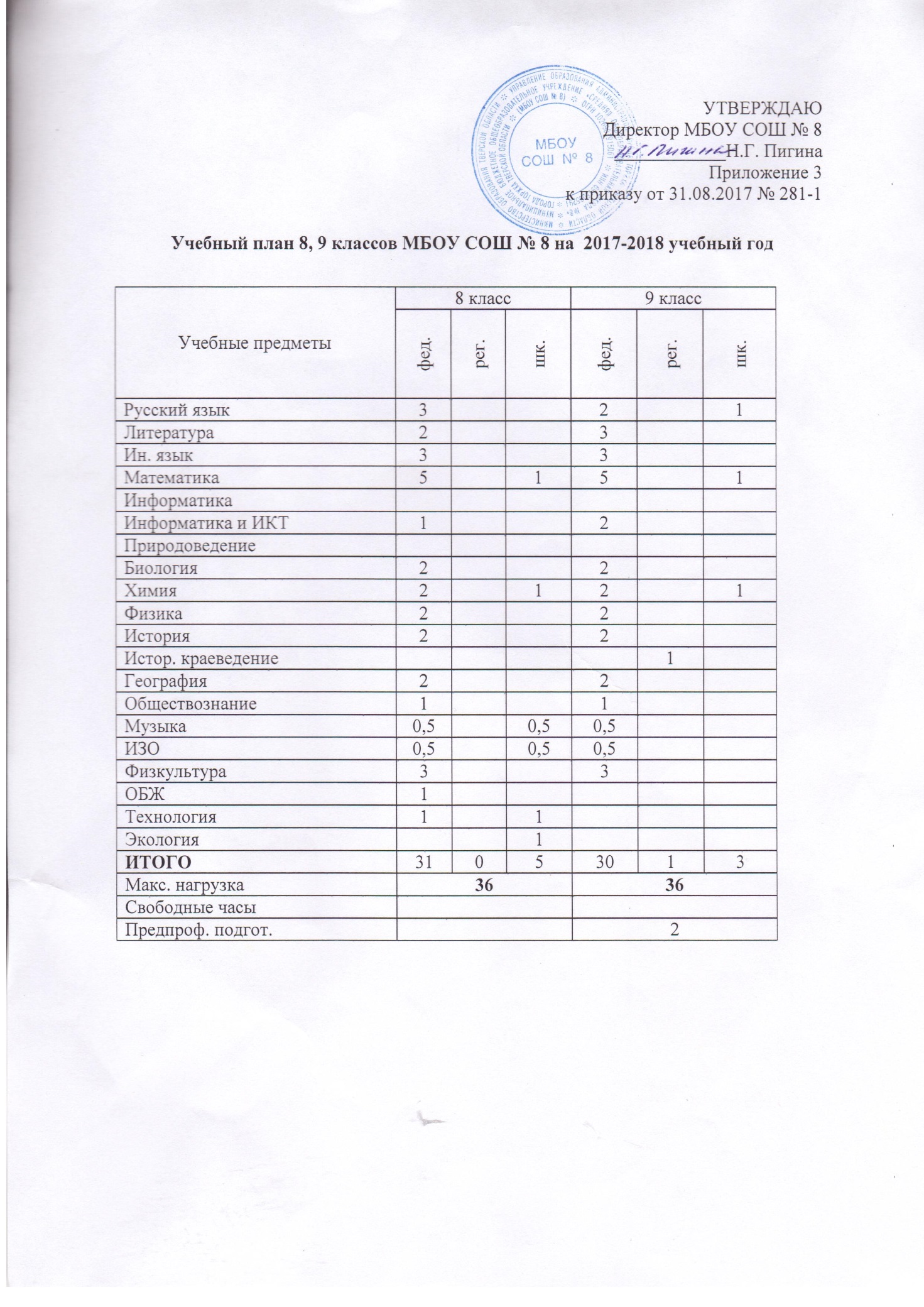 						УТВЕРЖДАЮ					Директор МБОУ СОШ № 8                                                                                         _____________________								Пигина Н.Г.Предпрофильная подготовка9 А , Б классМБОУ СОШ № 82017-2018 учебный годПродолжительность учебных недель: шестидневная учебная неделяПродолжительность учебного года: - 34 учебные неделиУчебные программы основного общего образованияРеализация Образовательной программы предусматривает применение комплекса учебных программ, применение комплекса учебных программ, отобранных на основе принципов культуросообразности и гуманизации образования. Учебные программы конкретизируют содержание образовательной программы, являются средством достижения поставленных целей при условии гарантий прав  субъектов образовательного процесса.Перечень учебных программ, имеющих соответствующие грифы согласования, принимается Педагогическим советом образовательного учреждения в составе настоящей образовательной программы. Реализация Образовательной программы предполагает использование учебно-методического комплекса, позволяющего достигать уровня образовательной подготовки учащихся, предусмотренного образовательными стандартами.Учебно-методический комплекс включает разноуровневые дидактические материалы, позволяющие дифференцировать и индивидуализировать образовательный процесс с учетом особенности личности учащихся.Входящие в состав учебно-методического комплекса электронные образовательные ресурсы и программно-технологические комплексы обеспечивают возможность обогащения содержания образования учащихся с использованием ИКТ.Учебники и учебные пособия, используемые а образовательном процессе,  соответствуют федеральному перечню, указанному в Приказе Министерства образования и науки  Российской Федерации.ОСНОВНОЕ ОБЩЕЕ ОБРАЗОВАНИЕ5.Интеграция основного и дополнительного образованияДополнительное образование включает в себя:дополнительные образовательные программы (кружки различной направленности), ориентированные на удовлетворение индивидуальных интересов и склонностей учащихся;свободный выбор ребенком видов и сфер деятельности; возможность свободного самоопределения и самореализации учащегося; сотрудничество с ведущими культурными и досуговыми центрами района; участие в благотворительных акциях, направленных на поддержку инвалидов, ветеранов Великой Отечественной войны, пожилых жителей микрорайона; целевые досуговые программы внеклассной работы, направленные на освоение культурной среды Торжка, включающие в себя посещение театров, музеев, выставок, концертных залов;программы досуговых мероприятий, приуроченные к празднованию памятных дат и государственных праздников;Во второй половине дня школа реализует  дополнительные образовательные программы,  которые ориентированы на расширение и углубление знаний учащихся по предметам,  развитие творческих способностей учащихся.  Дополнительное образование открывает простор для привлечения разнообразного материала, раскрывающего успехи российской науки и научно-технического прогресса. Дополнительные образовательные программы способствуют расширению и углублению знаний, творческой активности, служат средством профориентации,  направлены на развитие познавательных интересов и склонностей обучающихся, повышения уровня их общей культуры. Дополнительные образовательные программы расширяют базу знаний, обеспечивающих теоретическую и практическую подготовку по гуманитарному направлению, способствуют приобретению практического опыта индивидуальной творческой деятельности (художественной, исследовательской, природоохранной и др.). Вовлечение обучающихся в дополнительное образование повышает их общекультурный уровень, формирует инициативность, толерантность. Содержание дополнительных образовательных  программ имеет вариативный характер и определяется образовательными интересами и запросами учащихся, кадровыми и материально-техническими возможностями школы. Проведенный опрос среди родителей и учащихся показал, что наиболее актуальными направлениями дополнительного образования являются:эколого-биологическое;физкультурно-спортивное;художественно-эстетическое;научно-техническое;туристско-краеведческое;спортивно-техническое.Организационно-педагогические условия реализации Образовательной программыОрганизационно-педагогические условия  подразделяются на две группы:нормативные (продолжительность учебной недели, временная  размеренность учебных занятий, наполняемость классов, деление на группы при  изучении отдельных предметов, условия, обеспечивающие выполнение валеологических и санитарных требований в зависимости от  ступени обучения и вида Образовательной программы и др.);организационные (формы организации  обучения, способы организации психолого-педагогического сопровождения, характеристика кадрового состава школы, организация внеурочной  работы с учащимися).Нормативные условияОрганизация образовательного процессаОрганизация образовательного процесса регламентируется годовым календарным учебным графиком, согласованным с вышестоящим органом управления образованием, и расписанием занятий, которые разрабатываются и утверждаются образовательным учреждением самостоятельно.Режим функционирования устанавливается в соответствии с  Санитарно-эпидемиологическими правилами и нормативами СанПиН 2.4.2.2821-10 и Уставом образовательного учреждения.Расписание учебных занятий составляется в соответствии с требованиями санитарно-гигиенических норм  СанПиН 2.4.2.2821-10.Занятия   проходят в 2 смены.Начало учебных занятий в 08.00.Вес ежедневного комплекта учебников и письменных принадлежностей не должен превышать: для учащихся  7 - 8-х - более 3,5 кг, 9 - х - более 4,0 кг (СанПиН 2.4.2.2821-10 п.10.32).Периоды итоговой аттестации: 7- 9 классы – четверть.Годовой календарный график на 2017-2018  учебный год8-9 классы – 34 неделиПродолжительность каникулВ оздоровительных целях в образовательном учреждении созданы условия для реализации биологической потребности организма детей в двигательной активности на уроках и во внеурочное время:проведение гимнастики и физкультминуток на уроках;подвижные игры на переменах ;уроки физической культуры;спортивные часы в группе продленного дня;внеклассные спортивные мероприятия.Информирование родителей (законных представителей) учащихся о процессе реализации Образовательной программы осуществляется в формах:регулярных родительских собраний;индивидуальных собеседований и консультаций;ежегодного Публичного доклада директора образовательного учреждения;информационного стенда;использования ресурсов официального сайта  образовательного учреждения;Организационные условияФормы организации образовательного процессаОбразовательный процесс осуществляется в рамках классно-урочной системы. Это основная форма организации учебного процесса, в качестве дополнительных форм организации образовательного процесса используется система консультативной поддержки, групповых и индивидуальных занятий, лекционные, семинарские, курсовые занятия,  учебные экскурсии,  практикумы, научно-практические конференции, занятия в кружках и студиях, спортивных секциях.Класс – это группа постоянного состава с нормативным количеством обучающихся, объединенных для изучения содержания учебных предметов федерального компонента.Основной формой организации образовательного процесса является урок.В качестве дополнительных форм организации образовательного процесса применяются:лекции;семинары;лабораторные  и практические работы, практические занятия, интерактивные уроки, система практикумов;система игровых тренингов;учебные игры;проектно-исследовательская  деятельность;индивидуальные консультации;самообразование;экскурсии с творческим заданием;система экскурсионных занятий на базе культурных просветительных центров (музеев, библиотек).Типы уроковНаряду с традиционными уроками (вводный урок, урок закрепления знаний и умений, обобщающий урок, урок контроля знаний и др.) учителя школы проводят урока нетрадиционных форм:интегрированный урокурок-путешествиеролевая иградебатытворческая мастерскаяурок-практикумурок-исследованиеурок с использование инновационных технологий (проектирование, технология исследовательской деятельности, ИКТ и др.)Формы организации внеучебной деятельностиэкскурсииолимпиадыконкурсы, фестивалинаучно-практические конференциидискуссиивстречи с учеными, специалистами, творческой интеллигенциейОбъекты в системе оценки результатов образовательной деятельностикачество усвоения программ по учебным предметам;обеспечение доступности качественного образования;состояние здоровья обучающихся;отношение к школе выпускников, родителей, местного сообщества;эффективное использование современных образовательных технологий;создание условий для внеурочной деятельности обучающихся и организации дополнительного образования;обеспечение условий безопасности участников образовательного процесса;участие в районных, региональных, федеральных и международных фестивалях, конкурсах, смотрах.Характеристика внутришкольной системы оценки качестваОбъектами оценки качества образования являются:учебные и внеучебные достижения учащихся;продуктивность, профессионализм и квалификация педагогических работников.Предмет оценки:качество образовательных результатов (степень соответствия результатов освоения учащимися образовательных программ государственному и социальному стандартам);качество условий образовательного процесса (качество условий реализации образовательных программ);эффективность управления качеством образования.Реализация оценки качества образования осуществляется посредством существующих процедур контроля и экспертной оценки качества образования.Процедуры системы оценки качества образования:лицензирование – определяет соответствие условий осуществления образовательного процесса государственным и региональным стандартам;государственная аккредитация – процедура признания государственного статуса ОУ ;итоговая аттестация выпускников – устанавливает уровень подготовки выпускников образовательного учреждения в соответствии с требованиями государственного образовательного стандартов на ступенях основного и среднего образования (ежегодно);аттестационная экспертиза – устанавливает соответствие содержания, уровня и качество подготовки учащихся требованиям государственного стандарта (ежегодно);аттестация руководителей и педагогов образовательного учреждения – определяет уровень соответствия педагогических работников должностным требованиям и квалификационным категориям (1 раз в 5 лет);общественная экспертиза качества образования – проводится силами общественных, независимых, гражданских институтов и организаций через систему конкурсов (постоянно);система внутришкольного контроля:мониторинг образовательных достижений учащихся на разных ступенях обучения (постоянно);анализ творческих достижений школьников (постоянно).Итоги внутришкольной оценки качества образования и события школьной жизни освещаются на официальном Интернет-сайте школы. Сайт служит средством информационного обмена участников образовательного процесса, публикует информацию о деятельности и достижениях образовательного учреждения. Доступ к данной информации является свободным для всех заинтересованных лиц.Педагогические технологии, обеспечивающие  реализациюОбразовательной программыПедагогические технологии, используемые учителями школы, направлены на  успешное освоение Образовательной программы  и реализацию стратегии развивающего, личностно-ориентированного обучения, обеспечивающего  развитие  обучающихся за счет уменьшения доли репродуктивной деятельности в учебном процессе. Внедрение информационно-коммуникативных технологий (ИКТ) в образовательный процесс призвано повысить эффективность проведения уроков, освободить учителя от рутинной работы, усилить привлекательность подачи материала, осуществить дифференциацию видов заданий, а также разнообразить формы обратной связи. Основные направления внедрения высоких технологий:оснащение кабинетов современной техникой (стационарные и мобильные мультимедийные комплексы, интерактивные доски); анализ и внедрение готовых программных продуктов по всем предметным областям;создание новых программных продуктов, адаптированных к условиям и учебным программам, реализуемых школой; проведение мероприятий, демонстрирующих эффективность внедрения ИКТ в образовательный процесс; включение ИКТ при организации предметных недель и школьных мероприятий.Для организации доступа обучающихся и учителей к справочным материалам и медиаресурсам в школе работает медиатека. Система образовательных технологий реализации образовательной программы строится на основе принципов развивающего обучения, обеспечивающих позицию ребенка как полномочного субъекта образовательной деятельности, направленного на развитие личности исследователя, активизации познавательной деятельности и развития творческих способностей учащихся. При выборе технологии педагоги руководствуется:уровнем познавательных интересов и возможностей учащихся;возможностями предмета и выбранной предметной программы;уровнем учебно-методического обеспечения  школы;своей творческой индивидуальностью;соответствием технологий возрастным, психологическим особенностям обучающихся, что выражается в использовании на данной ступени обучения активных форм обучения с целью развития познавательных интересов, удовлетворение самовыражения учащихся, успешности и стремление быть увиденным и отмеченным;способностью к  дифференциации и индивидуализации образовательного процесса с целью ориентации на успех каждого учащегося;применением технологий, позволяющих видеть и сопровождать в процессе обучения каждого учащегося с учетом его индивидуальности;преемственностью в обучении между основной и средней школой, школой и профессиональным образованием. 	Особенностями используемых технологий является ориентация на развитие:самостоятельности и креативности мышления;исследовательских умений;коммуникативной культуры;умений рефлексии и саморефлексии;потребности в непрерывном самообразовании и профессиональной ориентации.Ведущие педагогические технологиитехнология разноуровневого обучения применяется в процессе индивидуальной и групповой работы на уроках с целью выявления индивидуальных способностей обучающихся и компенсации проблем в усвоении содержания учебных программ;технологии модульного и блочно-модульного обучения применяются  в процессе работы над крупными тематическими единицами содержания и подготовки учащихся к промежуточной итоговой аттестации и государственной (итоговой) аттестации выпускников 9-х классов;лекционно-семинарская система применяется при изучении учебных предметов гуманитарного профиля;технология проблемного обучения  применяется на уроках объяснения нового материала;исследовательский метод обучения способствует решению образовательных задач формирования исследовательских умений и продуктивной деятельности учащихся;технология «дебаты» применяется при изучении учебных предметов гуманитарного блока;информационные технологии (являются технологической основой изучения всех основных предметов общеобразовательной программы). В школе эффективно используются  педагогические технологии. Это личностно-ориентированные технологии:Гуманно-личностные технологии (вместо количественной оценки - качественное оценивание: характеристика, пакет результатов, обучение самоанализу, самооценка).  Урок - ведущая форма жизни детей (а не только процесс обучения), вбирающая и спонтанную, и организованную жизнь детей (урок - творчество, урок - игра).Технологии сотрудничества (учитель и учащиеся совместно вырабатывают цели, содержание занятия, дают оценки, находясь в состоянии сотрудничества, сотворчества).Кроме того:Диалоговые технологии, способствующие:- более глубокому и осознанному, чем при проведении обычного урока, пониманию учащимися предметного содержания, усвоению большего количества идей и способов решения проблем (в том числе оригинальных и нестандартных);- обобщению и функциональности усвоенных знаний и умений, развитию у обучающихся способности к переносу знаний в новые условия;- формированию у учащихся культуры общения, потребности в разностороннем обсуждении решаемой проблемы, развитию критического мышления, коммуникативной компетентности.Игровые технологии (ролевые, деловые игры для применения системы знаний в измененных ситуациях).Проектно-исследовательские технологии.К важным факторам проектной деятельности относятся: - повышение мотивации учащихся при решении задач; - развитие творческих способностей; - смещение акцента от инструментального подхода в решении задач  к технологическому; - формирование чувства ответственности; - создание условий для отношений сотрудничества между учителем и обучающимся.          Важнейшим компонентом в совокупности  организационно - педагогических условий является собственно педагогический коллектив, его профессиональная характеристика, наличие  в нем  ярких индивидуальностей, сочетание опыта и  молодого творческого поиска.Гуманизация образовательного пространства является целью и средством формирования педагогического коллектива школы, развития личности обучающихся и учителей.Педагогический коллектив строит свою деятельность на гуманистических принципах:обеспечение права личности на всестороннее развитие и самоопределение на основе признания самоценности индивидуальности каждого участника образовательного процесса;взаимодействие всех субъектов образовательного процесса на основе доверия, уважения к человеческому достоинству каждого;гуманизация педагогического общения, отказ от авторитарных методов в обучении и воспитании;ценностное единство педагогического коллектива;превращение образовательного пространства школы в комфортную среду, способствующую гармонизации внутреннего мира педагогов и обучающихся, создающую атмосферу для творчества;реализация личностно-ориентированной модели обучения и воспитания обучающихся.В основе реализации Образовательной программы школы лежат ценности гуманистической педагогики:установка на сотрудничество, духовное и эмоциональное единство всех участников образовательного процесса;вера в творческий потенциал учащихся и учителей;помощь учащимся в самопознании и творческой самоориентации;эмпатическое понимание, соучастие и сопереживание судьбам учащихся;приоритет целей нравственного воспитания и формирования гуманистического мировоззрения учащихся;создание атмосферы для творческого самовыражения учителей и учащихся.Качественные и количественные показатели квалификации педагогических работниковВ школе работает высокопрофессиональный коллектив учителей-единомышленников. Демократический стиль управления способствует наиболее полному раскрытию творческого  потенциала педагогов, что реализует одну из основных задач школы: создание развивающей среды для участников образовательного процесса.Укомплектованность школы необходимыми специалистами составляет 100 %.Основными чертами педагогического коллектива являются  стабильность и качество. Педагогический коллектив школы обладает достаточной степенью профессиональной подготовленности.  Обеспечение непрерывного совершенствования профессиональной  квалификации учителей осуществляется посредством  направления на курсы повышения квалификации, участием в семинарах, конференциях, мастер-классах, круглых столах; методической работы на базе  методических объединений школы.Формы повышения квалификации учителей внутри образовательного учреждения: взаимопосещение и анализ уроков (во всех МО в течение года); индивидуальные консультации; работа над единой методической темой. 7.Формы контроля, аттестации и учета достижений учащихсяДля обеспечения высокого уровня объективности и достоверности аттестации достижений обучающихся в основной школе используются разнообразные по формам, срокам и содержанию виды контроля:текущий контроль – контроль процесса формирования знаний, умений и навыков; контроль за усвоением учебного материала на отдельных уроках, в системе уроков по теме, блоку или разделу;тематический контроль, состоящий в оценке качества усвоения разделов и тем учебных программ;итоговый контроль:- итоговая промежуточная аттестация - оценка качества усвоения содержания учебных программ за учебный период (четверть, учебный год).- государственная (итоговая) аттестация – по окончании основной школы.Обязательными формами текущей аттестации являются:плановые контрольные работы (согласно календарно-тематическому планированию); срезовые контрольные работы, выявляющие степень усвоения учебного материала по содержанию изученного раздела или темы учебной программы;диагностические контрольные работы;контрольные диктанты;сочинения, изложения;лабораторные и практические работы;самостоятельные работы по содержанию текущего материала;проверочные работы по содержанию текущего материала;проверка техники чтения;защита рефератов;зачет;персональный устный опрос;фронтальный опрос;групповой опрос;разноуровневое тестирование;творческие формы отчета (интеллектуальная игра, сочинение-миниатюра, проект, презентация, выставка, инсценирование и др.);научно-практическая конференция;сдача нормативов по физической культуре;Промежуточная итоговая аттестация в основной школе осуществляется по четвертям и за учебный год. Обязательными формами итоговой промежуточной аттестации по отдельным предметам являются:итоговая контрольная работаПеревод учащегося в следующий класс производится по решению Педагогического совета образовательного учреждения.Учащиеся, освоившие в полном объеме общеобразовательную программу, переводятся в следующий класс. В порядке исключения в следующий класс могут быть условно переведены учающиеся, имеющие по итогам учебного года академическую задолженность по одному предмету. Освоение общеобразовательной программы в 9 классе завершается обязательной государственной (итоговой) аттестацией выпускников. Государственная (итоговая) аттестация выпускников 9 класса осуществляется в соответствии с федеральным Положением о государственной (итоговой) аттестации. Оценка качества текущих и итоговых образовательных результатов учащихся проводится на основе отметок 5 - балльной системы. Отметки по учебному предмету за четверть выставляются на основании текущих отметок по предмету, выставленных в классный журнал. Отметка учащегося за четверть не может быть выше среднего балла, формирующегося на основе отметок за все контрольные работы по учебному предмету, выполненные обучающимся в течение четверти.Итоговая отметка по предмету за учебный год выставляется с учетом баллов итоговых отметок по предмету за I – IV четверти, а также с учетом динамики (возрастание или снижение балла) отметок за четверти.Учет достижений учащихся осуществляется классным руководителем и заместителем директора по учебно-воспитательной работе, ответственного за организацию образовательного процесса в 5 – 9 классах.Основными формами учета достижений учащихся в учебной деятельности являются:качественная оценка уровня сформированности предметных и общеучебных умений и навыков;оценка аттестационных работ.В целях обеспечения гарантий прав учащихся на получение образования в процессе реализации Образовательной программы осуществляется система мер по профилактике неуспеваемости, включающая:диагностику и коррекцию пробелов в знаниях и сформированности умений и навыков на основании согласия родителей (законных представителей) учащихся;повторную аттестацию по итогам учебного периода на основании согласия родителей (законных представителей) учащихся;обязательную повторную аттестации учащихся, условно переведенных в следующий класс.Процесс диагностики и коррекции пробелов в знаниях и сформированности умений и навыков включает: индивидуальные консультации учителя;дополнительные занятия по желанию учащегося и родителей (законных представителей).Процесс обязательной повторной аттестации учащихся, условно переведенных в следующий класс, включает:ознакомление родителей (законных представителей) учащихся с проблемами в освоении общеобразовательной программы, а также с предлагаемым образовательным учреждением графиком индивидуальных консультаций и повторной аттестации по неусвоенному материалу;проведение индивидуальных консультаций с учащимися по неусвоенному материалу;формирование аттестационной комиссии для проведения повторной аттестации;проведение обязательной повторной аттестации по материалу предыдущего этапа освоения общеобразовательной программы;принятие на основании результатов обязательной повторной аттестации решения Педагогическим советом о продолжении обучения в данном классе или перевода в предыдущий класс для повторного усвоения содержания предыдущего этапа освоения общеобразовательной программы;проведение собеседования с родителями (законными представителями) обучающихся по итогам повторной аттестации с целью выработки системы мер по предупреждению неуспеваемости.В случае несогласия учащегося, его родителей (законных представителей) с результатами текущей аттестации, а также с отметкой по учебному предмету за четверть, учебный год или годовую промежуточную аттестацию, учащемуся предоставляется возможность пройти аттестацию по соответствующему предмету повторно перед комиссией, образованной решением Педагогического совета на основании заявления родителей (законных представителей). При несогласии учащегося, его родителей (законных представителей) с результатами аттестации по учебному предмету, проведенной в образовательном учреждении, отметка выставляется на основании решения  апелляционной комиссии вышестоящего органа управления образованием.Диагностика творческих достижений учащихся осуществляется через следующие формы деятельности:предметные олимпиады (школьные, районные, городские и т.д.)защита рефератовтворческая работаисследовательская и проектная деятельностьОсновными формами учета достижений учащихся во внеурочной деятельности являются:участие в творческих конкурсах и фестивалях;презентация творческих проектов;выставки работ обучающихся.Система поощрения достижений учащихся школы: Похвальный лист, благодарность, грамота,  благодарственное письмо родителям.Материально-техническая обеспеченность Санитарно-гигиенические условия реализации образовательного процесса в МБОУ СОШ № 8 соответствуют требованиям СанПиН 2.4.2.2821-10 к водоснабжению, канализации, освещению, воздушно-тепловому режиму и т.д., требованиям пожарной и электробезопасности, охраны труда.Образовательное учреждение имеет 16 учебных кабинетов, 1 кабинет информатики, библиотеку, спортивный зал, кабинет обслуживающего труда, мастерские для мальчиков, Кабинеты подключены к сети Интернет. Пояснительная записка3Целевое назначение Образовательной программы 5Ожидаемые результаты освоения Образовательной программы10Адресность Образовательной программы21Учебный план22Учебные программы основного общего образования28Интеграция основного и дополнительного образования31Организационно-педагогические условия реализации Образовательной программы 31Формы контроля, аттестации и учета достижений обучающихся40Материально-техническая обеспеченность 41Вид  образовательной программыВозрастТребования к состоянию здоровьяТребования к уровню подготовки учащихсяОсновное общее образование(7- 9 классы)12 - 15 лет1 - 4 группа здоровьяУспешное освоение государственного стандарта начального общего образования, достижение уровня функциональной грамотности в соответствии с образовательным стандартом, сформированность интеллектуальных процессов, мыслительных и творческих способностей в соответствии с возрастомНазвание курсаКоличество часовГрафичекая подготовка1Я выбираю профессию1КлассЧасы7281Название курса9А9БГрафическая подготовка11Я выбираю профессию11ИТОГО22КлассРусский языкРусский языкРусский язык5Рыбченкова Л.М.,О.М. Александрова ,А.В. Глазков, А.Г.Лисицин.	Русский язык М.: Просвещение ,2015Рыбченкова Л.М.,О.М. Александрова ,А.В. Глазков, А.Г.Лисицин.	Русский язык М.: Просвещение ,20156Л. М. Рыбченкова,О. М. Александрова, О.В Загоровская,А.Г. Нарушевич.Русский язык В 2 ч. Просвещение, 2016Л. М. Рыбченкова,О. М. Александрова, О.В Загоровская,А.Г. Нарушевич.Русский язык В 2 ч. Просвещение, 20167Разумовская М.М. и др. Русский язык. М.: Дрофа, 2013.Разумовская М.М. и др. Русский язык. М.: Дрофа, 2013.8Разумовская М.М. и др. Русский язык. М.: Дрофа, 2013.Разумовская М.М. и др. Русский язык. М.: Дрофа, 2013.9Разумовская М.М. , Львова С.И., Капинос В.И. и др. Русский язык. М.: Дрофа, 2011.Разумовская М.М. , Львова С.И., Капинос В.И. и др. Русский язык. М.: Дрофа, 2011.ЛитератураЛитератураЛитература5Коровина В.Я., Журавлев В.П., Коровин В.И. Литература. М.: Просвещение, 2015.Коровина В.Я., Журавлев В.П., Коровин В.И. Литература. М.: Просвещение, 2015.6Полухина В.П., Коровина В.Я., Журавлев В.П. Литература. М.: Просвещение, 2016Полухина В.П., Коровина В.Я., Журавлев В.П. Литература. М.: Просвещение, 20167Коровина В.Я. Литература. М.: Просвещение, 2011.Коровина В.Я. Литература. М.: Просвещение, 2011.8Коровина В.Я., Журавлев В.П., Коровин В.И. Литература. М.: Просвещение, 2011.Коровина В.Я., Журавлев В.П., Коровин В.И. Литература. М.: Просвещение, 2011.9Коровина В.Я., Коровин В.И., Збарский И.С. Литература. М.: Просвещение, 2011.Коровина В.Я., Коровин В.И., Збарский И.С. Литература. М.: Просвещение, 2011.МатематикаМатематикаМатематика5 А. Г. Мерзляк,В.Б. Полонский, М.С. Якир.Математика: «Вентана –Граф»2016 . А. Г. Мерзляк,В.Б. Полонский, М.С. Якир.Математика: «Вентана –Граф»2016 .6 А.Г. Мерзляк, В. Б. Полонский,М. С. Якир.Математика:»Вентана – Граф»2017 А.Г. Мерзляк, В. Б. Полонский,М. С. Якир.Математика:»Вентана – Граф»20177Колягин Ю.М., Сидоров Ю.В. и др. Алгебра. М.: Просвещение, 2013.Колягин Ю.М., Сидоров Ю.В. и др. Алгебра. М.: Просвещение, 2013.8Алимов Ш.А.,Колягин Ю.М.Сидоров Ю.В.,Ткачёва М.В.Федорова Н.Е,Шабунина М.И.Алгебра. М.: Просвещение, 2012.Алимов Ш.А.,Колягин Ю.М.Сидоров Ю.В.,Ткачёва М.В.Федорова Н.Е,Шабунина М.И.Алгебра. М.: Просвещение, 2012.9Алимов Ш.А, Колягин Ю.М. Сидоров Ю.В.,Ткачёва М.В,.Федорова Н.Е ,,Шабунина М.И.  Алгебра. М.: Просвещение, 2012.Алимов Ш.А, Колягин Ю.М. Сидоров Ю.В.,Ткачёва М.В,.Федорова Н.Е ,,Шабунина М.И.  Алгебра. М.: Просвещение, 2012.7-9Атанасян Л.С., Бутузов В.Ф., Кадомцев С.Б. и др. Геометрия. М.: Просвещения2016.Атанасян Л.С., Бутузов В.Ф., Кадомцев С.Б. и др. Геометрия. М.: Просвещения2016.ГеографияГеографияГеография55И.И. Баринов,А.А. Плешаков ,Н.И. Сонин. География.Начальный курс.М.:Дрофа 20166Герасимова Т.Н., Неклюкова Н.И. Начальный курс  географии. М.: Дрофа, 2016.Герасимова Т.Н., Неклюкова Н.И. Начальный курс  географии. М.: Дрофа, 2016.7Коринская В.А., Душина И.В., Щенев В.А. География материков и океанов.  М.: Дрофа,2010.Коринская В.А., Душина И.В., Щенев В.А. География материков и океанов.  М.: Дрофа,2010.8А.И.Алексеев,В.А.Низовцев,Э.В.Ким,Г.Ю Кузнецов,Г.Я.Лисенкова,В.И. Сиротин.География. Природа и население.  М.: Дрофа, 2011.А.И.Алексеев,В.А.Низовцев,Э.В.Ким,Г.Ю Кузнецов,Г.Я.Лисенкова,В.И. Сиротин.География. Природа и население.  М.: Дрофа, 2011.9А.И.Алексеев,В.А.Низовцев,Э.В.Ким,Г.Ю Кузнецов,Г.Я.Лисенкова,В.И. Сиротин. Геграфия.Россия.Хозяйство и географические районы.М.: Дрофа 2011.А.И.Алексеев,В.А.Низовцев,Э.В.Ким,Г.Ю Кузнецов,Г.Я.Лисенкова,В.И. Сиротин. Геграфия.Россия.Хозяйство и географические районы.М.: Дрофа 2011.Биология55И.Н.Пономарёв,  И. В . Николаев ,О.А.Корнилова .Биология курс) М.: Вентана-Граф 20156Пономарева И.Н., Корнилова О.А., Кучменко В.С. Биология. М.: ВЕНТАНА – ГРАФ, 2016Пономарева И.Н., Корнилова О.А., Кучменко В.С. Биология. М.: ВЕНТАНА – ГРАФ, 20167Константинов В.М., Бабенко В.Г., Кучменко В.С. Биология. М. : ВЕНТАНА – ГРАФ, 2008Константинов В.М., Бабенко В.Г., Кучменко В.С. Биология. М. : ВЕНТАНА – ГРАФ, 20088Драгомилов А.Г.. Маш Р.Д. Биология. М.: ВЕНТАНА – ГРАФ, 2008Драгомилов А.Г.. Маш Р.Д. Биология. М.: ВЕНТАНА – ГРАФ, 20089Пономарева И.Н., Чернова Н.М., Корнилова О.А. Биология. М.: ВЕНТАНА – ГРАФ, 2008Пономарева И.Н., Чернова Н.М., Корнилова О.А. Биология. М.: ВЕНТАНА – ГРАФ, 2008ФизикаФизикаФизика7Перышкин А.В. Физика. М.: Дрофа, 2011.Перышкин А.В. Физика. М.: Дрофа, 2011.8Перышкин А.В. Физика. М.: Дрофа, 2011.Перышкин А.В. Физика. М.: Дрофа, 2011.9Перышкин А.В. Физика. М.: Дрофа, 2011.Перышкин А.В. Физика. М.: Дрофа, 2011.ХимияХимияХимия8Габриелян О.С. Химия. М.: Дрофа, 2011.Габриелян О.С. Химия. М.: Дрофа, 2011.9Габриелян О.С. Химия. М.: Дрофа, 2011.Габриелян О.С. Химия. М.: Дрофа, 2011.ИсторияИсторияИстория5Вигасин А.А., Годер Г.И., Свеницкая И.С. История Древнего мира. М.: Просвещение, 2015.Вигасин А.А., Годер Г.И., Свеницкая И.С. История Древнего мира. М.: Просвещение, 2015.6Н. М. Арсентьев,А.А. Данилов, П.С. Стефанович,А.Я. Токарев.История России в 2 ч.: «Просвещение» 2016г.Н. М. Арсентьев,А.А. Данилов, П.С. Стефанович,А.Я. Токарев.История России в 2 ч.: «Просвещение» 2016г.7Юдовская А.Я., Баранов П.А., Ванюшкина Л.М. Всеобщая история. История нового времени. М.: Просвещение, 2010.Юдовская А.Я., Баранов П.А., Ванюшкина Л.М. Всеобщая история. История нового времени. М.: Просвещение, 2010.7Данилов А.А., Косулина Л.Г. История России. М.: Просвещение, 2010.Данилов А.А., Косулина Л.Г. История России. М.: Просвещение, 2010.8Юдовская А.Я., Баранов П.А., Ванюшкина Л.М. Всеобщая история. История нового времени. М.: Просвещение, 2008Юдовская А.Я., Баранов П.А., Ванюшкина Л.М. Всеобщая история. История нового времени. М.: Просвещение, 20088Данилов А.А., Косулина Л.Г. История России. М.: Просвещение, 2008.Данилов А.А., Косулина Л.Г. История России. М.: Просвещение, 2008.9Сороко – Цюпа О.С., Сороко – Цюпа А.О. Всеобщая история  Новейшеговремени. М.: Просвещение, 2009.Сороко – Цюпа О.С., Сороко – Цюпа А.О. Всеобщая история  Новейшеговремени. М.: Просвещение, 2009.9Данилов А.А., Косулина Л.Г. Брандт М.Ю.  История России. М.: Просвещение, 2008.Данилов А.А., Косулина Л.Г. Брандт М.Ю.  История России. М.: Просвещение, 2008.ОбществознаниеОбществознаниеОбществознание5Боголюбов Л.Н.,Л.Ф Иванова. Обществознание. М.:Просвещение, 2015.Боголюбов Л.Н.,Л.Ф Иванова. Обществознание. М.:Просвещение, 2015.6Боголюбов Л.Н.,Л.Ф Иванова. Обществознание. М.:Просвещение, 2016Боголюбов Л.Н.,Л.Ф Иванова. Обществознание. М.:Просвещение, 20167Кравченко А.И., Певцова Е.А. Обществознание. М.: «Русское слово», 2011.Кравченко А.И., Певцова Е.А. Обществознание. М.: «Русское слово», 2011.8Кравченко А.И.. Обществознание. М.: «Русское слово», 2011.Кравченко А.И.. Обществознание. М.: «Русское слово», 2011.9Кравченко А.И., Певцова Е.А.. Обществознание. М.: «Русское слово», 2011.Кравченко А.И., Певцова Е.А.. Обществознание. М.: «Русское слово», 2011.Английский языкАнглийский языкАнглийский язык5Вербицкая, Эббс.  Английский  язык. Forward 5.Вентана-Граф. 2014.Вербицкая, Эббс.  Английский  язык. Forward 5.Вентана-Граф. 2014.6Вербицкая, Эббс.  Английский  язык. Forward 6.Вентана-Граф. 2016Вербицкая, Эббс.  Английский  язык. Forward 6.Вентана-Граф. 20167Биболетова М.З, Денисенко О.А. Издательство «Титул» Английский с удовольствием, 2010.Биболетова М.З, Денисенко О.А. Издательство «Титул» Английский с удовольствием, 2010.8Биболетова М.З, Денисенко О.А. Издательство «Титул»Английский с удовольствием, 2010.Биболетова М.З, Денисенко О.А. Издательство «Титул»Английский с удовольствием, 2010.9Биболетова М.З, Денисенко О.А. Издательство «Титул» Английский с удовольствием, 2010.Биболетова М.З, Денисенко О.А. Издательство «Титул» Английский с удовольствием, 2010.ИнформатикаИнформатикаИнформатика5Босова Л.А.,А.Ю.Босова  Информатика и ИКТ. 5 класс. Бином. Лаборатория знаний. 2015Босова Л.А.,А.Ю.Босова  Информатика и ИКТ. 5 класс. Бином. Лаборатория знаний. 20156Босова Л.А ,Босова.А.Ю  Информатика и ИКТ. 6 класс. Бином. Лаборатория знаний. 2014Босова Л.А ,Босова.А.Ю  Информатика и ИКТ. 6 класс. Бином. Лаборатория знаний. 20147Босова Л.А.,Босова А.Ю. Информатика и ИКТ. 7 класс. Бином. Лаборатория знаний. 2013Босова Л.А.,Босова А.Ю. Информатика и ИКТ. 7 класс. Бином. Лаборатория знаний. 20138БосоваЛ.А.. БосоваА.Ю. Информатика и ИК    8 класс. Бином. Лаборатория знаний. 2013.БосоваЛ.А.. БосоваА.Ю. Информатика и ИК    8 класс. Бином. Лаборатория знаний. 2013.9БосоваЛ.А. Босова А.Ю. Информатика и ИКТ. 9 класс. Бином. Лаборатория знаний. 2013.БосоваЛ.А. Босова А.Ю. Информатика и ИКТ. 9 класс. Бином. Лаборатория знаний. 2013.ТехнологияТехнологияТехнология5Симоненко В.Д. Н.В Синица. Технология. Вентана-Граф. 2015Симоненко В.Д. Н.В Синица. Технология. Вентана-Граф. 20156Симоненко В.Д. Технология. Вентана-Граф. 2011Симоненко В.Д. Технология. Вентана-Граф. 20117Симоненко В.Д. Технология. Вентана-Граф. 2011Симоненко В.Д. Технология. Вентана-Граф. 20118Симоненко В.Д. Технология. Вентана-Граф. 2011Симоненко В.Д. Технология. Вентана-Граф. 2011Физическая культура.Физическая культура.5М.Я. Виленский, И.М.Туревский, Т.Ю. Торочкова, В.А.Соколкина, Г.А. Балдин,Н.Н. Назарова,Т.Н. Казакова ,А.Н Крайнов ,З. В. Гребенщикова ,Н.С Алёшина, М.В. Маслов. Физическая культура 5-7.М.: Просвещение.2015М.Я. Виленский, И.М.Туревский, Т.Ю. Торочкова, В.А.Соколкина, Г.А. Балдин,Н.Н. Назарова,Т.Н. Казакова ,А.Н Крайнов ,З. В. Гребенщикова ,Н.С Алёшина, М.В. Маслов. Физическая культура 5-7.М.: Просвещение.20156М. Я Виленский, И.М. Туревский ,Т.Ю Торчкова ,В. А. Соколкина ,Г.А. Балдин ,Н.Н. Назаров ,Т.Н. Казакова ,А.Н.Крайнов ,З.В. Гребенщикова ,Н.С .Алёшина ,М.В Маслова. Физическая культур5-7 М.: Просвещение.2015М. Я Виленский, И.М. Туревский ,Т.Ю Торчкова ,В. А. Соколкина ,Г.А. Балдин ,Н.Н. Назаров ,Т.Н. Казакова ,А.Н.Крайнов ,З.В. Гребенщикова ,Н.С .Алёшина ,М.В Маслова. Физическая культур5-7 М.: Просвещение.20157М. Я Виленский, И.М. Туревский, Т.Ю Торчкова, В. А. Соколкина, Г.А. Балдин, Н.Н. Назаров, Т.Н. Казакова, А.Н.Крайнов, З.В. Гребенщикова, Н.С .Алёшина, М.В Маслова. Физическая культур5-7 М.: Просвещение.2015М. Я Виленский, И.М. Туревский, Т.Ю Торчкова, В. А. Соколкина, Г.А. Балдин, Н.Н. Назаров, Т.Н. Казакова, А.Н.Крайнов, З.В. Гребенщикова, Н.С .Алёшина, М.В Маслова. Физическая культур5-7 М.: Просвещение.2015Основы духовно –нравственной культуры народов России. Основы духовно –нравственной культуры народов России. 5 Виноградов Н.Ф,Власенков В.И. Поляков А.В. Основы Духовно – нравственной культуры народов России. М.: Вентана – Граф.2015 Виноградов Н.Ф,Власенков В.И. Поляков А.В. Основы Духовно – нравственной культуры народов России. М.: Вентана – Граф.2015ЧетвертьДатаДатаПродолжительность (кол-во учебных недель)34 учебные неделиЧетвертьНачало четвертиОкончание четвертиПродолжительность (кол-во учебных недель)34 учебные недели1 четверть01.09.201729.10.20171 четверть2 четверть07.11.201729.12.20172 четверть3 четверть11.01.201824.03.20183 четверть4 четверть03.04.201825.05.20184 четвертьДата начала каникулДата окончания каникулПродолжительность в дняхОсенние30.10.201706.11.20178Зимние30.12.201711.01.201813Весенние25.03.201802.03.20189Дополнительные каникулы для 1 класса13.02.201819.02.20187ТехнологияОсновные идеиОжидаемый результатПроектные методы обученияРазвитие аналитических, интеллектуальных, информационных и коммуникативных уменийФормирование исследовательских умений, проектной культуры, самоконтроля, монологической речи. Умение мыслить самостоятельно,  устанавливать причинно-следственные связи, находить и решать проблемы, привлекая для этой цели знания из различных областейИсследовательские методы обученияРазвитие исследовательских навыков в процессе обучения с последующей презентацией результатов работы в виде реферата, доклада, исследованияФормирование творческих способностей обучающихсяКоллективные способы обученияРазвитие коммуникативных умений, коллективистских качествУмение вести беседу, участвовать в дискуссиях, рецензировать ответыИгровые технологии (сюжетные, драматизация)Применение знаний, умений и навыков в измененных ситуацияхФормирование коммуникативной культуры, интереса к познаниюДиалоговые технологии(диспут, дискуссия)Развитие речи, коммуникативных умений, коллективистских качествФормирование коммуникативной культуры, монологической речиРазвивающее обучениеОсуществление всех этапов деятельности от целеполагания до рефлексии упражняют личность в достижении трудной цели.Включение внутренних механизмов развития учащихся и наиболее полная реализация их интеллектуальных и творческих способностей.Проблемное обучениеСпособность найти новые непривычные функции объекта или его части. Оригинальность мысли, возможность получения ответов, далеко отклоняющихся от привычных; быстрота и плавность возникновения необычных ассоциативных связей; «восприимчивость» к проблеме, ее непривычное решение.Здоровьесберегающие технологииУсиление здоровьесберегающего аспекта предметного обученияПовышение качества обученностиСистема инновационной оценки «портфолио»Учет личностных достиженийИнструмент самооценки собственного  познавательного, творческого труда обучающегося, рефлексии его собственной деятельности.Творческие мастерскиеРазвитие познавательного интересаРаскрытие внутренних резервов обучающихсяИнформационно-коммуникационные  технологии (ИКТ)Развитие познавательного интереса, творческих способностей, создание ситуации успеха для каждогоПовышение качества обучения, формирование высокого уровня мотивации